Odběratel:Odběratel:Odběratel:Odběratel:Odběratel:Odběratel:Odběratel:Odběratel:Odběratel:Odběratel:Odběratel:Odběratel:Univerzita J. E. Purkyně
Pasteurova 3544/1
400 96 ÚSTÍ NAD LABEM
Česká republikaUniverzita J. E. Purkyně
Pasteurova 3544/1
400 96 ÚSTÍ NAD LABEM
Česká republikaUniverzita J. E. Purkyně
Pasteurova 3544/1
400 96 ÚSTÍ NAD LABEM
Česká republikaUniverzita J. E. Purkyně
Pasteurova 3544/1
400 96 ÚSTÍ NAD LABEM
Česká republikaUniverzita J. E. Purkyně
Pasteurova 3544/1
400 96 ÚSTÍ NAD LABEM
Česká republikaUniverzita J. E. Purkyně
Pasteurova 3544/1
400 96 ÚSTÍ NAD LABEM
Česká republikaUniverzita J. E. Purkyně
Pasteurova 3544/1
400 96 ÚSTÍ NAD LABEM
Česká republikaUniverzita J. E. Purkyně
Pasteurova 3544/1
400 96 ÚSTÍ NAD LABEM
Česká republikaUniverzita J. E. Purkyně
Pasteurova 3544/1
400 96 ÚSTÍ NAD LABEM
Česká republikaUniverzita J. E. Purkyně
Pasteurova 3544/1
400 96 ÚSTÍ NAD LABEM
Česká republikaUniverzita J. E. Purkyně
Pasteurova 3544/1
400 96 ÚSTÍ NAD LABEM
Česká republikaUniverzita J. E. Purkyně
Pasteurova 3544/1
400 96 ÚSTÍ NAD LABEM
Česká republikaUniverzita J. E. Purkyně
Pasteurova 3544/1
400 96 ÚSTÍ NAD LABEM
Česká republikaUniverzita J. E. Purkyně
Pasteurova 3544/1
400 96 ÚSTÍ NAD LABEM
Česká republikaPID:PID:PID:PID:PID:PID:PID:PID: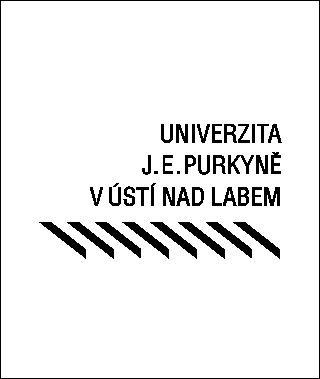 Univerzita J. E. Purkyně
Pasteurova 3544/1
400 96 ÚSTÍ NAD LABEM
Česká republikaUniverzita J. E. Purkyně
Pasteurova 3544/1
400 96 ÚSTÍ NAD LABEM
Česká republikaUniverzita J. E. Purkyně
Pasteurova 3544/1
400 96 ÚSTÍ NAD LABEM
Česká republikaUniverzita J. E. Purkyně
Pasteurova 3544/1
400 96 ÚSTÍ NAD LABEM
Česká republikaUniverzita J. E. Purkyně
Pasteurova 3544/1
400 96 ÚSTÍ NAD LABEM
Česká republikaUniverzita J. E. Purkyně
Pasteurova 3544/1
400 96 ÚSTÍ NAD LABEM
Česká republikaUniverzita J. E. Purkyně
Pasteurova 3544/1
400 96 ÚSTÍ NAD LABEM
Česká republikaUniverzita J. E. Purkyně
Pasteurova 3544/1
400 96 ÚSTÍ NAD LABEM
Česká republikaUniverzita J. E. Purkyně
Pasteurova 3544/1
400 96 ÚSTÍ NAD LABEM
Česká republikaUniverzita J. E. Purkyně
Pasteurova 3544/1
400 96 ÚSTÍ NAD LABEM
Česká republikaUniverzita J. E. Purkyně
Pasteurova 3544/1
400 96 ÚSTÍ NAD LABEM
Česká republikaUniverzita J. E. Purkyně
Pasteurova 3544/1
400 96 ÚSTÍ NAD LABEM
Česká republikaUniverzita J. E. Purkyně
Pasteurova 3544/1
400 96 ÚSTÍ NAD LABEM
Česká republikaUniverzita J. E. Purkyně
Pasteurova 3544/1
400 96 ÚSTÍ NAD LABEM
Česká republikaSmlouva:Smlouva:Smlouva:Smlouva:Smlouva:Smlouva:Smlouva:Smlouva:Univerzita J. E. Purkyně
Pasteurova 3544/1
400 96 ÚSTÍ NAD LABEM
Česká republikaUniverzita J. E. Purkyně
Pasteurova 3544/1
400 96 ÚSTÍ NAD LABEM
Česká republikaUniverzita J. E. Purkyně
Pasteurova 3544/1
400 96 ÚSTÍ NAD LABEM
Česká republikaUniverzita J. E. Purkyně
Pasteurova 3544/1
400 96 ÚSTÍ NAD LABEM
Česká republikaUniverzita J. E. Purkyně
Pasteurova 3544/1
400 96 ÚSTÍ NAD LABEM
Česká republikaUniverzita J. E. Purkyně
Pasteurova 3544/1
400 96 ÚSTÍ NAD LABEM
Česká republikaUniverzita J. E. Purkyně
Pasteurova 3544/1
400 96 ÚSTÍ NAD LABEM
Česká republikaUniverzita J. E. Purkyně
Pasteurova 3544/1
400 96 ÚSTÍ NAD LABEM
Česká republikaUniverzita J. E. Purkyně
Pasteurova 3544/1
400 96 ÚSTÍ NAD LABEM
Česká republikaUniverzita J. E. Purkyně
Pasteurova 3544/1
400 96 ÚSTÍ NAD LABEM
Česká republikaUniverzita J. E. Purkyně
Pasteurova 3544/1
400 96 ÚSTÍ NAD LABEM
Česká republikaUniverzita J. E. Purkyně
Pasteurova 3544/1
400 96 ÚSTÍ NAD LABEM
Česká republikaUniverzita J. E. Purkyně
Pasteurova 3544/1
400 96 ÚSTÍ NAD LABEM
Česká republikaUniverzita J. E. Purkyně
Pasteurova 3544/1
400 96 ÚSTÍ NAD LABEM
Česká republikaUniverzita J. E. Purkyně
Pasteurova 3544/1
400 96 ÚSTÍ NAD LABEM
Česká republikaUniverzita J. E. Purkyně
Pasteurova 3544/1
400 96 ÚSTÍ NAD LABEM
Česká republikaUniverzita J. E. Purkyně
Pasteurova 3544/1
400 96 ÚSTÍ NAD LABEM
Česká republikaUniverzita J. E. Purkyně
Pasteurova 3544/1
400 96 ÚSTÍ NAD LABEM
Česká republikaUniverzita J. E. Purkyně
Pasteurova 3544/1
400 96 ÚSTÍ NAD LABEM
Česká republikaUniverzita J. E. Purkyně
Pasteurova 3544/1
400 96 ÚSTÍ NAD LABEM
Česká republikaUniverzita J. E. Purkyně
Pasteurova 3544/1
400 96 ÚSTÍ NAD LABEM
Česká republikaUniverzita J. E. Purkyně
Pasteurova 3544/1
400 96 ÚSTÍ NAD LABEM
Česká republikaUniverzita J. E. Purkyně
Pasteurova 3544/1
400 96 ÚSTÍ NAD LABEM
Česká republikaUniverzita J. E. Purkyně
Pasteurova 3544/1
400 96 ÚSTÍ NAD LABEM
Česká republikaUniverzita J. E. Purkyně
Pasteurova 3544/1
400 96 ÚSTÍ NAD LABEM
Česká republikaUniverzita J. E. Purkyně
Pasteurova 3544/1
400 96 ÚSTÍ NAD LABEM
Česká republikaUniverzita J. E. Purkyně
Pasteurova 3544/1
400 96 ÚSTÍ NAD LABEM
Česká republikaUniverzita J. E. Purkyně
Pasteurova 3544/1
400 96 ÚSTÍ NAD LABEM
Česká republikaČíslo účtu:Číslo účtu:Číslo účtu:Číslo účtu:Číslo účtu:Číslo účtu:Číslo účtu:Číslo účtu:Univerzita J. E. Purkyně
Pasteurova 3544/1
400 96 ÚSTÍ NAD LABEM
Česká republikaUniverzita J. E. Purkyně
Pasteurova 3544/1
400 96 ÚSTÍ NAD LABEM
Česká republikaUniverzita J. E. Purkyně
Pasteurova 3544/1
400 96 ÚSTÍ NAD LABEM
Česká republikaUniverzita J. E. Purkyně
Pasteurova 3544/1
400 96 ÚSTÍ NAD LABEM
Česká republikaUniverzita J. E. Purkyně
Pasteurova 3544/1
400 96 ÚSTÍ NAD LABEM
Česká republikaUniverzita J. E. Purkyně
Pasteurova 3544/1
400 96 ÚSTÍ NAD LABEM
Česká republikaUniverzita J. E. Purkyně
Pasteurova 3544/1
400 96 ÚSTÍ NAD LABEM
Česká republikaUniverzita J. E. Purkyně
Pasteurova 3544/1
400 96 ÚSTÍ NAD LABEM
Česká republikaUniverzita J. E. Purkyně
Pasteurova 3544/1
400 96 ÚSTÍ NAD LABEM
Česká republikaUniverzita J. E. Purkyně
Pasteurova 3544/1
400 96 ÚSTÍ NAD LABEM
Česká republikaUniverzita J. E. Purkyně
Pasteurova 3544/1
400 96 ÚSTÍ NAD LABEM
Česká republikaUniverzita J. E. Purkyně
Pasteurova 3544/1
400 96 ÚSTÍ NAD LABEM
Česká republikaUniverzita J. E. Purkyně
Pasteurova 3544/1
400 96 ÚSTÍ NAD LABEM
Česká republikaUniverzita J. E. Purkyně
Pasteurova 3544/1
400 96 ÚSTÍ NAD LABEM
Česká republikaPeněžní ústav:Peněžní ústav:Peněžní ústav:Peněžní ústav:Peněžní ústav:Peněžní ústav:Peněžní ústav:Peněžní ústav:Univerzita J. E. Purkyně
Pasteurova 3544/1
400 96 ÚSTÍ NAD LABEM
Česká republikaUniverzita J. E. Purkyně
Pasteurova 3544/1
400 96 ÚSTÍ NAD LABEM
Česká republikaUniverzita J. E. Purkyně
Pasteurova 3544/1
400 96 ÚSTÍ NAD LABEM
Česká republikaUniverzita J. E. Purkyně
Pasteurova 3544/1
400 96 ÚSTÍ NAD LABEM
Česká republikaUniverzita J. E. Purkyně
Pasteurova 3544/1
400 96 ÚSTÍ NAD LABEM
Česká republikaUniverzita J. E. Purkyně
Pasteurova 3544/1
400 96 ÚSTÍ NAD LABEM
Česká republikaUniverzita J. E. Purkyně
Pasteurova 3544/1
400 96 ÚSTÍ NAD LABEM
Česká republikaUniverzita J. E. Purkyně
Pasteurova 3544/1
400 96 ÚSTÍ NAD LABEM
Česká republikaUniverzita J. E. Purkyně
Pasteurova 3544/1
400 96 ÚSTÍ NAD LABEM
Česká republikaUniverzita J. E. Purkyně
Pasteurova 3544/1
400 96 ÚSTÍ NAD LABEM
Česká republikaUniverzita J. E. Purkyně
Pasteurova 3544/1
400 96 ÚSTÍ NAD LABEM
Česká republikaUniverzita J. E. Purkyně
Pasteurova 3544/1
400 96 ÚSTÍ NAD LABEM
Česká republikaUniverzita J. E. Purkyně
Pasteurova 3544/1
400 96 ÚSTÍ NAD LABEM
Česká republikaUniverzita J. E. Purkyně
Pasteurova 3544/1
400 96 ÚSTÍ NAD LABEM
Česká republikaDodavatel:Dodavatel:Dodavatel:Dodavatel:Dodavatel:Dodavatel:Dodavatel:Dodavatel:Dodavatel:Dodavatel:DIČ:DIČ:DIČ:DIČ:CZ44555601CZ44555601CZ44555601CZ44555601IČ:IČ:IČ:2502858825028588250285882502858825028588250285882502858825028588DIČ:DIČ:CZ25028588CZ25028588CZ25028588IČ:IČ:IČ:IČ:44555601445556014455560144555601IČ:IČ:IČ:IČ:44555601445556014455560144555601IČ:IČ:IČ:IČ:44555601445556014455560144555601Konečný příjemce:Konečný příjemce:Konečný příjemce:Konečný příjemce:Konečný příjemce:Konečný příjemce:Konečný příjemce:Konečný příjemce:Konečný příjemce:Konečný příjemce:Konečný příjemce:Konečný příjemce:Konečný příjemce:Konečný příjemce:Platnost objednávky do:Platnost objednávky do:Platnost objednávky do:Platnost objednávky do:Platnost objednávky do:Platnost objednávky do:Platnost objednávky do:Platnost objednávky do:Platnost objednávky do:Platnost objednávky do:31.03.201931.03.201931.03.2019Termín dodání:Termín dodání:Termín dodání:Termín dodání:Termín dodání:Termín dodání:Termín dodání:31.12.201831.12.201831.12.2018Forma úhrady:Forma úhrady:Forma úhrady:Forma úhrady:Forma úhrady:Forma úhrady:Forma úhrady:PříkazemPříkazemPříkazemForma úhrady:Forma úhrady:Forma úhrady:Forma úhrady:Forma úhrady:Forma úhrady:Forma úhrady:PříkazemPříkazemPříkazemForma úhrady:Forma úhrady:Forma úhrady:Forma úhrady:Forma úhrady:Forma úhrady:Forma úhrady:PříkazemPříkazemPříkazemTermín úhrady:Termín úhrady:Termín úhrady:Termín úhrady:Termín úhrady:Termín úhrady:Termín úhrady:Termín úhrady:Termín úhrady:Termín úhrady:Termín úhrady:Termín úhrady:Termín úhrady:Termín úhrady:Objednávka je návrhem na uzavření smlouvy dle § 1731 a násl. zákona č.89/2012 Sb., občanského zákoníku, v platném znění. Je-li plnění dle objednávky vyšší než 50.000,-Kč bez DPH,
musí být objednávka dodavatelem bez zbytečného odkladu potvrzena.
Uzavřená smlouva, tzn. objednávka i s potvrzením, podléhá povinnosti zveřejnění v registru smluv MV dle zákona č. 340/2015 Sb., v platném znění.
----
Na fakturu uveďte číslo objednávky.


Objednávka je návrhem na uzavření smlouvy dle § 1731 a násl. zákona č.89/2012 Sb., občanského zákoníku, v platném znění. Je-li plnění dle objednávky vyšší než 50.000,-Kč bez DPH,
musí být objednávka dodavatelem bez zbytečného odkladu potvrzena.
Uzavřená smlouva, tzn. objednávka i s potvrzením, podléhá povinnosti zveřejnění v registru smluv MV dle zákona č. 340/2015 Sb., v platném znění.
----
Na fakturu uveďte číslo objednávky.


Objednávka je návrhem na uzavření smlouvy dle § 1731 a násl. zákona č.89/2012 Sb., občanského zákoníku, v platném znění. Je-li plnění dle objednávky vyšší než 50.000,-Kč bez DPH,
musí být objednávka dodavatelem bez zbytečného odkladu potvrzena.
Uzavřená smlouva, tzn. objednávka i s potvrzením, podléhá povinnosti zveřejnění v registru smluv MV dle zákona č. 340/2015 Sb., v platném znění.
----
Na fakturu uveďte číslo objednávky.


Objednávka je návrhem na uzavření smlouvy dle § 1731 a násl. zákona č.89/2012 Sb., občanského zákoníku, v platném znění. Je-li plnění dle objednávky vyšší než 50.000,-Kč bez DPH,
musí být objednávka dodavatelem bez zbytečného odkladu potvrzena.
Uzavřená smlouva, tzn. objednávka i s potvrzením, podléhá povinnosti zveřejnění v registru smluv MV dle zákona č. 340/2015 Sb., v platném znění.
----
Na fakturu uveďte číslo objednávky.


Objednávka je návrhem na uzavření smlouvy dle § 1731 a násl. zákona č.89/2012 Sb., občanského zákoníku, v platném znění. Je-li plnění dle objednávky vyšší než 50.000,-Kč bez DPH,
musí být objednávka dodavatelem bez zbytečného odkladu potvrzena.
Uzavřená smlouva, tzn. objednávka i s potvrzením, podléhá povinnosti zveřejnění v registru smluv MV dle zákona č. 340/2015 Sb., v platném znění.
----
Na fakturu uveďte číslo objednávky.


Objednávka je návrhem na uzavření smlouvy dle § 1731 a násl. zákona č.89/2012 Sb., občanského zákoníku, v platném znění. Je-li plnění dle objednávky vyšší než 50.000,-Kč bez DPH,
musí být objednávka dodavatelem bez zbytečného odkladu potvrzena.
Uzavřená smlouva, tzn. objednávka i s potvrzením, podléhá povinnosti zveřejnění v registru smluv MV dle zákona č. 340/2015 Sb., v platném znění.
----
Na fakturu uveďte číslo objednávky.


Objednávka je návrhem na uzavření smlouvy dle § 1731 a násl. zákona č.89/2012 Sb., občanského zákoníku, v platném znění. Je-li plnění dle objednávky vyšší než 50.000,-Kč bez DPH,
musí být objednávka dodavatelem bez zbytečného odkladu potvrzena.
Uzavřená smlouva, tzn. objednávka i s potvrzením, podléhá povinnosti zveřejnění v registru smluv MV dle zákona č. 340/2015 Sb., v platném znění.
----
Na fakturu uveďte číslo objednávky.


Objednávka je návrhem na uzavření smlouvy dle § 1731 a násl. zákona č.89/2012 Sb., občanského zákoníku, v platném znění. Je-li plnění dle objednávky vyšší než 50.000,-Kč bez DPH,
musí být objednávka dodavatelem bez zbytečného odkladu potvrzena.
Uzavřená smlouva, tzn. objednávka i s potvrzením, podléhá povinnosti zveřejnění v registru smluv MV dle zákona č. 340/2015 Sb., v platném znění.
----
Na fakturu uveďte číslo objednávky.


Objednávka je návrhem na uzavření smlouvy dle § 1731 a násl. zákona č.89/2012 Sb., občanského zákoníku, v platném znění. Je-li plnění dle objednávky vyšší než 50.000,-Kč bez DPH,
musí být objednávka dodavatelem bez zbytečného odkladu potvrzena.
Uzavřená smlouva, tzn. objednávka i s potvrzením, podléhá povinnosti zveřejnění v registru smluv MV dle zákona č. 340/2015 Sb., v platném znění.
----
Na fakturu uveďte číslo objednávky.


Objednávka je návrhem na uzavření smlouvy dle § 1731 a násl. zákona č.89/2012 Sb., občanského zákoníku, v platném znění. Je-li plnění dle objednávky vyšší než 50.000,-Kč bez DPH,
musí být objednávka dodavatelem bez zbytečného odkladu potvrzena.
Uzavřená smlouva, tzn. objednávka i s potvrzením, podléhá povinnosti zveřejnění v registru smluv MV dle zákona č. 340/2015 Sb., v platném znění.
----
Na fakturu uveďte číslo objednávky.


Objednávka je návrhem na uzavření smlouvy dle § 1731 a násl. zákona č.89/2012 Sb., občanského zákoníku, v platném znění. Je-li plnění dle objednávky vyšší než 50.000,-Kč bez DPH,
musí být objednávka dodavatelem bez zbytečného odkladu potvrzena.
Uzavřená smlouva, tzn. objednávka i s potvrzením, podléhá povinnosti zveřejnění v registru smluv MV dle zákona č. 340/2015 Sb., v platném znění.
----
Na fakturu uveďte číslo objednávky.


Objednávka je návrhem na uzavření smlouvy dle § 1731 a násl. zákona č.89/2012 Sb., občanského zákoníku, v platném znění. Je-li plnění dle objednávky vyšší než 50.000,-Kč bez DPH,
musí být objednávka dodavatelem bez zbytečného odkladu potvrzena.
Uzavřená smlouva, tzn. objednávka i s potvrzením, podléhá povinnosti zveřejnění v registru smluv MV dle zákona č. 340/2015 Sb., v platném znění.
----
Na fakturu uveďte číslo objednávky.


Objednávka je návrhem na uzavření smlouvy dle § 1731 a násl. zákona č.89/2012 Sb., občanského zákoníku, v platném znění. Je-li plnění dle objednávky vyšší než 50.000,-Kč bez DPH,
musí být objednávka dodavatelem bez zbytečného odkladu potvrzena.
Uzavřená smlouva, tzn. objednávka i s potvrzením, podléhá povinnosti zveřejnění v registru smluv MV dle zákona č. 340/2015 Sb., v platném znění.
----
Na fakturu uveďte číslo objednávky.


Objednávka je návrhem na uzavření smlouvy dle § 1731 a násl. zákona č.89/2012 Sb., občanského zákoníku, v platném znění. Je-li plnění dle objednávky vyšší než 50.000,-Kč bez DPH,
musí být objednávka dodavatelem bez zbytečného odkladu potvrzena.
Uzavřená smlouva, tzn. objednávka i s potvrzením, podléhá povinnosti zveřejnění v registru smluv MV dle zákona č. 340/2015 Sb., v platném znění.
----
Na fakturu uveďte číslo objednávky.


Objednávka je návrhem na uzavření smlouvy dle § 1731 a násl. zákona č.89/2012 Sb., občanského zákoníku, v platném znění. Je-li plnění dle objednávky vyšší než 50.000,-Kč bez DPH,
musí být objednávka dodavatelem bez zbytečného odkladu potvrzena.
Uzavřená smlouva, tzn. objednávka i s potvrzením, podléhá povinnosti zveřejnění v registru smluv MV dle zákona č. 340/2015 Sb., v platném znění.
----
Na fakturu uveďte číslo objednávky.


Objednávka je návrhem na uzavření smlouvy dle § 1731 a násl. zákona č.89/2012 Sb., občanského zákoníku, v platném znění. Je-li plnění dle objednávky vyšší než 50.000,-Kč bez DPH,
musí být objednávka dodavatelem bez zbytečného odkladu potvrzena.
Uzavřená smlouva, tzn. objednávka i s potvrzením, podléhá povinnosti zveřejnění v registru smluv MV dle zákona č. 340/2015 Sb., v platném znění.
----
Na fakturu uveďte číslo objednávky.


Objednávka je návrhem na uzavření smlouvy dle § 1731 a násl. zákona č.89/2012 Sb., občanského zákoníku, v platném znění. Je-li plnění dle objednávky vyšší než 50.000,-Kč bez DPH,
musí být objednávka dodavatelem bez zbytečného odkladu potvrzena.
Uzavřená smlouva, tzn. objednávka i s potvrzením, podléhá povinnosti zveřejnění v registru smluv MV dle zákona č. 340/2015 Sb., v platném znění.
----
Na fakturu uveďte číslo objednávky.


Objednávka je návrhem na uzavření smlouvy dle § 1731 a násl. zákona č.89/2012 Sb., občanského zákoníku, v platném znění. Je-li plnění dle objednávky vyšší než 50.000,-Kč bez DPH,
musí být objednávka dodavatelem bez zbytečného odkladu potvrzena.
Uzavřená smlouva, tzn. objednávka i s potvrzením, podléhá povinnosti zveřejnění v registru smluv MV dle zákona č. 340/2015 Sb., v platném znění.
----
Na fakturu uveďte číslo objednávky.


Objednávka je návrhem na uzavření smlouvy dle § 1731 a násl. zákona č.89/2012 Sb., občanského zákoníku, v platném znění. Je-li plnění dle objednávky vyšší než 50.000,-Kč bez DPH,
musí být objednávka dodavatelem bez zbytečného odkladu potvrzena.
Uzavřená smlouva, tzn. objednávka i s potvrzením, podléhá povinnosti zveřejnění v registru smluv MV dle zákona č. 340/2015 Sb., v platném znění.
----
Na fakturu uveďte číslo objednávky.


Objednávka je návrhem na uzavření smlouvy dle § 1731 a násl. zákona č.89/2012 Sb., občanského zákoníku, v platném znění. Je-li plnění dle objednávky vyšší než 50.000,-Kč bez DPH,
musí být objednávka dodavatelem bez zbytečného odkladu potvrzena.
Uzavřená smlouva, tzn. objednávka i s potvrzením, podléhá povinnosti zveřejnění v registru smluv MV dle zákona č. 340/2015 Sb., v platném znění.
----
Na fakturu uveďte číslo objednávky.


Objednávka je návrhem na uzavření smlouvy dle § 1731 a násl. zákona č.89/2012 Sb., občanského zákoníku, v platném znění. Je-li plnění dle objednávky vyšší než 50.000,-Kč bez DPH,
musí být objednávka dodavatelem bez zbytečného odkladu potvrzena.
Uzavřená smlouva, tzn. objednávka i s potvrzením, podléhá povinnosti zveřejnění v registru smluv MV dle zákona č. 340/2015 Sb., v platném znění.
----
Na fakturu uveďte číslo objednávky.


Objednávka je návrhem na uzavření smlouvy dle § 1731 a násl. zákona č.89/2012 Sb., občanského zákoníku, v platném znění. Je-li plnění dle objednávky vyšší než 50.000,-Kč bez DPH,
musí být objednávka dodavatelem bez zbytečného odkladu potvrzena.
Uzavřená smlouva, tzn. objednávka i s potvrzením, podléhá povinnosti zveřejnění v registru smluv MV dle zákona č. 340/2015 Sb., v platném znění.
----
Na fakturu uveďte číslo objednávky.


Objednávka je návrhem na uzavření smlouvy dle § 1731 a násl. zákona č.89/2012 Sb., občanského zákoníku, v platném znění. Je-li plnění dle objednávky vyšší než 50.000,-Kč bez DPH,
musí být objednávka dodavatelem bez zbytečného odkladu potvrzena.
Uzavřená smlouva, tzn. objednávka i s potvrzením, podléhá povinnosti zveřejnění v registru smluv MV dle zákona č. 340/2015 Sb., v platném znění.
----
Na fakturu uveďte číslo objednávky.


Objednávka je návrhem na uzavření smlouvy dle § 1731 a násl. zákona č.89/2012 Sb., občanského zákoníku, v platném znění. Je-li plnění dle objednávky vyšší než 50.000,-Kč bez DPH,
musí být objednávka dodavatelem bez zbytečného odkladu potvrzena.
Uzavřená smlouva, tzn. objednávka i s potvrzením, podléhá povinnosti zveřejnění v registru smluv MV dle zákona č. 340/2015 Sb., v platném znění.
----
Na fakturu uveďte číslo objednávky.


Objednávka je návrhem na uzavření smlouvy dle § 1731 a násl. zákona č.89/2012 Sb., občanského zákoníku, v platném znění. Je-li plnění dle objednávky vyšší než 50.000,-Kč bez DPH,
musí být objednávka dodavatelem bez zbytečného odkladu potvrzena.
Uzavřená smlouva, tzn. objednávka i s potvrzením, podléhá povinnosti zveřejnění v registru smluv MV dle zákona č. 340/2015 Sb., v platném znění.
----
Na fakturu uveďte číslo objednávky.


Objednávka je návrhem na uzavření smlouvy dle § 1731 a násl. zákona č.89/2012 Sb., občanského zákoníku, v platném znění. Je-li plnění dle objednávky vyšší než 50.000,-Kč bez DPH,
musí být objednávka dodavatelem bez zbytečného odkladu potvrzena.
Uzavřená smlouva, tzn. objednávka i s potvrzením, podléhá povinnosti zveřejnění v registru smluv MV dle zákona č. 340/2015 Sb., v platném znění.
----
Na fakturu uveďte číslo objednávky.


Objednávka je návrhem na uzavření smlouvy dle § 1731 a násl. zákona č.89/2012 Sb., občanského zákoníku, v platném znění. Je-li plnění dle objednávky vyšší než 50.000,-Kč bez DPH,
musí být objednávka dodavatelem bez zbytečného odkladu potvrzena.
Uzavřená smlouva, tzn. objednávka i s potvrzením, podléhá povinnosti zveřejnění v registru smluv MV dle zákona č. 340/2015 Sb., v platném znění.
----
Na fakturu uveďte číslo objednávky.


Objednávka je návrhem na uzavření smlouvy dle § 1731 a násl. zákona č.89/2012 Sb., občanského zákoníku, v platném znění. Je-li plnění dle objednávky vyšší než 50.000,-Kč bez DPH,
musí být objednávka dodavatelem bez zbytečného odkladu potvrzena.
Uzavřená smlouva, tzn. objednávka i s potvrzením, podléhá povinnosti zveřejnění v registru smluv MV dle zákona č. 340/2015 Sb., v platném znění.
----
Na fakturu uveďte číslo objednávky.


Objednávka je návrhem na uzavření smlouvy dle § 1731 a násl. zákona č.89/2012 Sb., občanského zákoníku, v platném znění. Je-li plnění dle objednávky vyšší než 50.000,-Kč bez DPH,
musí být objednávka dodavatelem bez zbytečného odkladu potvrzena.
Uzavřená smlouva, tzn. objednávka i s potvrzením, podléhá povinnosti zveřejnění v registru smluv MV dle zákona č. 340/2015 Sb., v platném znění.
----
Na fakturu uveďte číslo objednávky.


Objednávka je návrhem na uzavření smlouvy dle § 1731 a násl. zákona č.89/2012 Sb., občanského zákoníku, v platném znění. Je-li plnění dle objednávky vyšší než 50.000,-Kč bez DPH,
musí být objednávka dodavatelem bez zbytečného odkladu potvrzena.
Uzavřená smlouva, tzn. objednávka i s potvrzením, podléhá povinnosti zveřejnění v registru smluv MV dle zákona č. 340/2015 Sb., v platném znění.
----
Na fakturu uveďte číslo objednávky.


Objednávka je návrhem na uzavření smlouvy dle § 1731 a násl. zákona č.89/2012 Sb., občanského zákoníku, v platném znění. Je-li plnění dle objednávky vyšší než 50.000,-Kč bez DPH,
musí být objednávka dodavatelem bez zbytečného odkladu potvrzena.
Uzavřená smlouva, tzn. objednávka i s potvrzením, podléhá povinnosti zveřejnění v registru smluv MV dle zákona č. 340/2015 Sb., v platném znění.
----
Na fakturu uveďte číslo objednávky.


Objednávka je návrhem na uzavření smlouvy dle § 1731 a násl. zákona č.89/2012 Sb., občanského zákoníku, v platném znění. Je-li plnění dle objednávky vyšší než 50.000,-Kč bez DPH,
musí být objednávka dodavatelem bez zbytečného odkladu potvrzena.
Uzavřená smlouva, tzn. objednávka i s potvrzením, podléhá povinnosti zveřejnění v registru smluv MV dle zákona č. 340/2015 Sb., v platném znění.
----
Na fakturu uveďte číslo objednávky.


Objednávka je návrhem na uzavření smlouvy dle § 1731 a násl. zákona č.89/2012 Sb., občanského zákoníku, v platném znění. Je-li plnění dle objednávky vyšší než 50.000,-Kč bez DPH,
musí být objednávka dodavatelem bez zbytečného odkladu potvrzena.
Uzavřená smlouva, tzn. objednávka i s potvrzením, podléhá povinnosti zveřejnění v registru smluv MV dle zákona č. 340/2015 Sb., v platném znění.
----
Na fakturu uveďte číslo objednávky.


Objednávka je návrhem na uzavření smlouvy dle § 1731 a násl. zákona č.89/2012 Sb., občanského zákoníku, v platném znění. Je-li plnění dle objednávky vyšší než 50.000,-Kč bez DPH,
musí být objednávka dodavatelem bez zbytečného odkladu potvrzena.
Uzavřená smlouva, tzn. objednávka i s potvrzením, podléhá povinnosti zveřejnění v registru smluv MV dle zákona č. 340/2015 Sb., v platném znění.
----
Na fakturu uveďte číslo objednávky.


Objednávka je návrhem na uzavření smlouvy dle § 1731 a násl. zákona č.89/2012 Sb., občanského zákoníku, v platném znění. Je-li plnění dle objednávky vyšší než 50.000,-Kč bez DPH,
musí být objednávka dodavatelem bez zbytečného odkladu potvrzena.
Uzavřená smlouva, tzn. objednávka i s potvrzením, podléhá povinnosti zveřejnění v registru smluv MV dle zákona č. 340/2015 Sb., v platném znění.
----
Na fakturu uveďte číslo objednávky.


UJEP budova kateder PF- zelená střecha, PD + IČ
Objednáváme u vás vypracování změny projektové dokumentace stavby -Oprava střechy na budově kateder PF- jako jednostupňové PD pro potřeby projednání PD ve správním řízení "Změna stavby před dokončením" a pro potřeby VŘ na zhotovitele stavby.

Rekapitulace
Předmět= rozsah PD (6* paré v tištěné podobě):
1) Stavební část- změna skladby střeš.pláště a zapracování příp.dopadů statického posouzení
+ navrh osazeni mericich zarizeni, navrh oddeleneho umisteni vpusti dle rozdeleni strechy - doplneni PD"

2) Statika- posouzení únosnosti stávajících konstrukcí
3) Vypracování ,,Dodatku" k Tepelně technickému posouzení- Ing. Ficenec
4) Vypracování ,,Dodatku" k PBŘ- Ing. Krumbholcová
5) ZTI- přivedení vody na střechu
6) IČ- změna stavby před dokončením

Doplnujici informace viz prilohy - C-TZ UJEP upr, Greenville parametry zelene strechy, Podklad _Zelena strecha budova CUJEP budova kateder PF- zelená střecha, PD + IČ
Objednáváme u vás vypracování změny projektové dokumentace stavby -Oprava střechy na budově kateder PF- jako jednostupňové PD pro potřeby projednání PD ve správním řízení "Změna stavby před dokončením" a pro potřeby VŘ na zhotovitele stavby.

Rekapitulace
Předmět= rozsah PD (6* paré v tištěné podobě):
1) Stavební část- změna skladby střeš.pláště a zapracování příp.dopadů statického posouzení
+ navrh osazeni mericich zarizeni, navrh oddeleneho umisteni vpusti dle rozdeleni strechy - doplneni PD"

2) Statika- posouzení únosnosti stávajících konstrukcí
3) Vypracování ,,Dodatku" k Tepelně technickému posouzení- Ing. Ficenec
4) Vypracování ,,Dodatku" k PBŘ- Ing. Krumbholcová
5) ZTI- přivedení vody na střechu
6) IČ- změna stavby před dokončením

Doplnujici informace viz prilohy - C-TZ UJEP upr, Greenville parametry zelene strechy, Podklad _Zelena strecha budova CUJEP budova kateder PF- zelená střecha, PD + IČ
Objednáváme u vás vypracování změny projektové dokumentace stavby -Oprava střechy na budově kateder PF- jako jednostupňové PD pro potřeby projednání PD ve správním řízení "Změna stavby před dokončením" a pro potřeby VŘ na zhotovitele stavby.

Rekapitulace
Předmět= rozsah PD (6* paré v tištěné podobě):
1) Stavební část- změna skladby střeš.pláště a zapracování příp.dopadů statického posouzení
+ navrh osazeni mericich zarizeni, navrh oddeleneho umisteni vpusti dle rozdeleni strechy - doplneni PD"

2) Statika- posouzení únosnosti stávajících konstrukcí
3) Vypracování ,,Dodatku" k Tepelně technickému posouzení- Ing. Ficenec
4) Vypracování ,,Dodatku" k PBŘ- Ing. Krumbholcová
5) ZTI- přivedení vody na střechu
6) IČ- změna stavby před dokončením

Doplnujici informace viz prilohy - C-TZ UJEP upr, Greenville parametry zelene strechy, Podklad _Zelena strecha budova CUJEP budova kateder PF- zelená střecha, PD + IČ
Objednáváme u vás vypracování změny projektové dokumentace stavby -Oprava střechy na budově kateder PF- jako jednostupňové PD pro potřeby projednání PD ve správním řízení "Změna stavby před dokončením" a pro potřeby VŘ na zhotovitele stavby.

Rekapitulace
Předmět= rozsah PD (6* paré v tištěné podobě):
1) Stavební část- změna skladby střeš.pláště a zapracování příp.dopadů statického posouzení
+ navrh osazeni mericich zarizeni, navrh oddeleneho umisteni vpusti dle rozdeleni strechy - doplneni PD"

2) Statika- posouzení únosnosti stávajících konstrukcí
3) Vypracování ,,Dodatku" k Tepelně technickému posouzení- Ing. Ficenec
4) Vypracování ,,Dodatku" k PBŘ- Ing. Krumbholcová
5) ZTI- přivedení vody na střechu
6) IČ- změna stavby před dokončením

Doplnujici informace viz prilohy - C-TZ UJEP upr, Greenville parametry zelene strechy, Podklad _Zelena strecha budova CUJEP budova kateder PF- zelená střecha, PD + IČ
Objednáváme u vás vypracování změny projektové dokumentace stavby -Oprava střechy na budově kateder PF- jako jednostupňové PD pro potřeby projednání PD ve správním řízení "Změna stavby před dokončením" a pro potřeby VŘ na zhotovitele stavby.

Rekapitulace
Předmět= rozsah PD (6* paré v tištěné podobě):
1) Stavební část- změna skladby střeš.pláště a zapracování příp.dopadů statického posouzení
+ navrh osazeni mericich zarizeni, navrh oddeleneho umisteni vpusti dle rozdeleni strechy - doplneni PD"

2) Statika- posouzení únosnosti stávajících konstrukcí
3) Vypracování ,,Dodatku" k Tepelně technickému posouzení- Ing. Ficenec
4) Vypracování ,,Dodatku" k PBŘ- Ing. Krumbholcová
5) ZTI- přivedení vody na střechu
6) IČ- změna stavby před dokončením

Doplnujici informace viz prilohy - C-TZ UJEP upr, Greenville parametry zelene strechy, Podklad _Zelena strecha budova CUJEP budova kateder PF- zelená střecha, PD + IČ
Objednáváme u vás vypracování změny projektové dokumentace stavby -Oprava střechy na budově kateder PF- jako jednostupňové PD pro potřeby projednání PD ve správním řízení "Změna stavby před dokončením" a pro potřeby VŘ na zhotovitele stavby.

Rekapitulace
Předmět= rozsah PD (6* paré v tištěné podobě):
1) Stavební část- změna skladby střeš.pláště a zapracování příp.dopadů statického posouzení
+ navrh osazeni mericich zarizeni, navrh oddeleneho umisteni vpusti dle rozdeleni strechy - doplneni PD"

2) Statika- posouzení únosnosti stávajících konstrukcí
3) Vypracování ,,Dodatku" k Tepelně technickému posouzení- Ing. Ficenec
4) Vypracování ,,Dodatku" k PBŘ- Ing. Krumbholcová
5) ZTI- přivedení vody na střechu
6) IČ- změna stavby před dokončením

Doplnujici informace viz prilohy - C-TZ UJEP upr, Greenville parametry zelene strechy, Podklad _Zelena strecha budova CUJEP budova kateder PF- zelená střecha, PD + IČ
Objednáváme u vás vypracování změny projektové dokumentace stavby -Oprava střechy na budově kateder PF- jako jednostupňové PD pro potřeby projednání PD ve správním řízení "Změna stavby před dokončením" a pro potřeby VŘ na zhotovitele stavby.

Rekapitulace
Předmět= rozsah PD (6* paré v tištěné podobě):
1) Stavební část- změna skladby střeš.pláště a zapracování příp.dopadů statického posouzení
+ navrh osazeni mericich zarizeni, navrh oddeleneho umisteni vpusti dle rozdeleni strechy - doplneni PD"

2) Statika- posouzení únosnosti stávajících konstrukcí
3) Vypracování ,,Dodatku" k Tepelně technickému posouzení- Ing. Ficenec
4) Vypracování ,,Dodatku" k PBŘ- Ing. Krumbholcová
5) ZTI- přivedení vody na střechu
6) IČ- změna stavby před dokončením

Doplnujici informace viz prilohy - C-TZ UJEP upr, Greenville parametry zelene strechy, Podklad _Zelena strecha budova CUJEP budova kateder PF- zelená střecha, PD + IČ
Objednáváme u vás vypracování změny projektové dokumentace stavby -Oprava střechy na budově kateder PF- jako jednostupňové PD pro potřeby projednání PD ve správním řízení "Změna stavby před dokončením" a pro potřeby VŘ na zhotovitele stavby.

Rekapitulace
Předmět= rozsah PD (6* paré v tištěné podobě):
1) Stavební část- změna skladby střeš.pláště a zapracování příp.dopadů statického posouzení
+ navrh osazeni mericich zarizeni, navrh oddeleneho umisteni vpusti dle rozdeleni strechy - doplneni PD"

2) Statika- posouzení únosnosti stávajících konstrukcí
3) Vypracování ,,Dodatku" k Tepelně technickému posouzení- Ing. Ficenec
4) Vypracování ,,Dodatku" k PBŘ- Ing. Krumbholcová
5) ZTI- přivedení vody na střechu
6) IČ- změna stavby před dokončením

Doplnujici informace viz prilohy - C-TZ UJEP upr, Greenville parametry zelene strechy, Podklad _Zelena strecha budova CUJEP budova kateder PF- zelená střecha, PD + IČ
Objednáváme u vás vypracování změny projektové dokumentace stavby -Oprava střechy na budově kateder PF- jako jednostupňové PD pro potřeby projednání PD ve správním řízení "Změna stavby před dokončením" a pro potřeby VŘ na zhotovitele stavby.

Rekapitulace
Předmět= rozsah PD (6* paré v tištěné podobě):
1) Stavební část- změna skladby střeš.pláště a zapracování příp.dopadů statického posouzení
+ navrh osazeni mericich zarizeni, navrh oddeleneho umisteni vpusti dle rozdeleni strechy - doplneni PD"

2) Statika- posouzení únosnosti stávajících konstrukcí
3) Vypracování ,,Dodatku" k Tepelně technickému posouzení- Ing. Ficenec
4) Vypracování ,,Dodatku" k PBŘ- Ing. Krumbholcová
5) ZTI- přivedení vody na střechu
6) IČ- změna stavby před dokončením

Doplnujici informace viz prilohy - C-TZ UJEP upr, Greenville parametry zelene strechy, Podklad _Zelena strecha budova CUJEP budova kateder PF- zelená střecha, PD + IČ
Objednáváme u vás vypracování změny projektové dokumentace stavby -Oprava střechy na budově kateder PF- jako jednostupňové PD pro potřeby projednání PD ve správním řízení "Změna stavby před dokončením" a pro potřeby VŘ na zhotovitele stavby.

Rekapitulace
Předmět= rozsah PD (6* paré v tištěné podobě):
1) Stavební část- změna skladby střeš.pláště a zapracování příp.dopadů statického posouzení
+ navrh osazeni mericich zarizeni, navrh oddeleneho umisteni vpusti dle rozdeleni strechy - doplneni PD"

2) Statika- posouzení únosnosti stávajících konstrukcí
3) Vypracování ,,Dodatku" k Tepelně technickému posouzení- Ing. Ficenec
4) Vypracování ,,Dodatku" k PBŘ- Ing. Krumbholcová
5) ZTI- přivedení vody na střechu
6) IČ- změna stavby před dokončením

Doplnujici informace viz prilohy - C-TZ UJEP upr, Greenville parametry zelene strechy, Podklad _Zelena strecha budova CUJEP budova kateder PF- zelená střecha, PD + IČ
Objednáváme u vás vypracování změny projektové dokumentace stavby -Oprava střechy na budově kateder PF- jako jednostupňové PD pro potřeby projednání PD ve správním řízení "Změna stavby před dokončením" a pro potřeby VŘ na zhotovitele stavby.

Rekapitulace
Předmět= rozsah PD (6* paré v tištěné podobě):
1) Stavební část- změna skladby střeš.pláště a zapracování příp.dopadů statického posouzení
+ navrh osazeni mericich zarizeni, navrh oddeleneho umisteni vpusti dle rozdeleni strechy - doplneni PD"

2) Statika- posouzení únosnosti stávajících konstrukcí
3) Vypracování ,,Dodatku" k Tepelně technickému posouzení- Ing. Ficenec
4) Vypracování ,,Dodatku" k PBŘ- Ing. Krumbholcová
5) ZTI- přivedení vody na střechu
6) IČ- změna stavby před dokončením

Doplnujici informace viz prilohy - C-TZ UJEP upr, Greenville parametry zelene strechy, Podklad _Zelena strecha budova CUJEP budova kateder PF- zelená střecha, PD + IČ
Objednáváme u vás vypracování změny projektové dokumentace stavby -Oprava střechy na budově kateder PF- jako jednostupňové PD pro potřeby projednání PD ve správním řízení "Změna stavby před dokončením" a pro potřeby VŘ na zhotovitele stavby.

Rekapitulace
Předmět= rozsah PD (6* paré v tištěné podobě):
1) Stavební část- změna skladby střeš.pláště a zapracování příp.dopadů statického posouzení
+ navrh osazeni mericich zarizeni, navrh oddeleneho umisteni vpusti dle rozdeleni strechy - doplneni PD"

2) Statika- posouzení únosnosti stávajících konstrukcí
3) Vypracování ,,Dodatku" k Tepelně technickému posouzení- Ing. Ficenec
4) Vypracování ,,Dodatku" k PBŘ- Ing. Krumbholcová
5) ZTI- přivedení vody na střechu
6) IČ- změna stavby před dokončením

Doplnujici informace viz prilohy - C-TZ UJEP upr, Greenville parametry zelene strechy, Podklad _Zelena strecha budova CUJEP budova kateder PF- zelená střecha, PD + IČ
Objednáváme u vás vypracování změny projektové dokumentace stavby -Oprava střechy na budově kateder PF- jako jednostupňové PD pro potřeby projednání PD ve správním řízení "Změna stavby před dokončením" a pro potřeby VŘ na zhotovitele stavby.

Rekapitulace
Předmět= rozsah PD (6* paré v tištěné podobě):
1) Stavební část- změna skladby střeš.pláště a zapracování příp.dopadů statického posouzení
+ navrh osazeni mericich zarizeni, navrh oddeleneho umisteni vpusti dle rozdeleni strechy - doplneni PD"

2) Statika- posouzení únosnosti stávajících konstrukcí
3) Vypracování ,,Dodatku" k Tepelně technickému posouzení- Ing. Ficenec
4) Vypracování ,,Dodatku" k PBŘ- Ing. Krumbholcová
5) ZTI- přivedení vody na střechu
6) IČ- změna stavby před dokončením

Doplnujici informace viz prilohy - C-TZ UJEP upr, Greenville parametry zelene strechy, Podklad _Zelena strecha budova CUJEP budova kateder PF- zelená střecha, PD + IČ
Objednáváme u vás vypracování změny projektové dokumentace stavby -Oprava střechy na budově kateder PF- jako jednostupňové PD pro potřeby projednání PD ve správním řízení "Změna stavby před dokončením" a pro potřeby VŘ na zhotovitele stavby.

Rekapitulace
Předmět= rozsah PD (6* paré v tištěné podobě):
1) Stavební část- změna skladby střeš.pláště a zapracování příp.dopadů statického posouzení
+ navrh osazeni mericich zarizeni, navrh oddeleneho umisteni vpusti dle rozdeleni strechy - doplneni PD"

2) Statika- posouzení únosnosti stávajících konstrukcí
3) Vypracování ,,Dodatku" k Tepelně technickému posouzení- Ing. Ficenec
4) Vypracování ,,Dodatku" k PBŘ- Ing. Krumbholcová
5) ZTI- přivedení vody na střechu
6) IČ- změna stavby před dokončením

Doplnujici informace viz prilohy - C-TZ UJEP upr, Greenville parametry zelene strechy, Podklad _Zelena strecha budova CUJEP budova kateder PF- zelená střecha, PD + IČ
Objednáváme u vás vypracování změny projektové dokumentace stavby -Oprava střechy na budově kateder PF- jako jednostupňové PD pro potřeby projednání PD ve správním řízení "Změna stavby před dokončením" a pro potřeby VŘ na zhotovitele stavby.

Rekapitulace
Předmět= rozsah PD (6* paré v tištěné podobě):
1) Stavební část- změna skladby střeš.pláště a zapracování příp.dopadů statického posouzení
+ navrh osazeni mericich zarizeni, navrh oddeleneho umisteni vpusti dle rozdeleni strechy - doplneni PD"

2) Statika- posouzení únosnosti stávajících konstrukcí
3) Vypracování ,,Dodatku" k Tepelně technickému posouzení- Ing. Ficenec
4) Vypracování ,,Dodatku" k PBŘ- Ing. Krumbholcová
5) ZTI- přivedení vody na střechu
6) IČ- změna stavby před dokončením

Doplnujici informace viz prilohy - C-TZ UJEP upr, Greenville parametry zelene strechy, Podklad _Zelena strecha budova CUJEP budova kateder PF- zelená střecha, PD + IČ
Objednáváme u vás vypracování změny projektové dokumentace stavby -Oprava střechy na budově kateder PF- jako jednostupňové PD pro potřeby projednání PD ve správním řízení "Změna stavby před dokončením" a pro potřeby VŘ na zhotovitele stavby.

Rekapitulace
Předmět= rozsah PD (6* paré v tištěné podobě):
1) Stavební část- změna skladby střeš.pláště a zapracování příp.dopadů statického posouzení
+ navrh osazeni mericich zarizeni, navrh oddeleneho umisteni vpusti dle rozdeleni strechy - doplneni PD"

2) Statika- posouzení únosnosti stávajících konstrukcí
3) Vypracování ,,Dodatku" k Tepelně technickému posouzení- Ing. Ficenec
4) Vypracování ,,Dodatku" k PBŘ- Ing. Krumbholcová
5) ZTI- přivedení vody na střechu
6) IČ- změna stavby před dokončením

Doplnujici informace viz prilohy - C-TZ UJEP upr, Greenville parametry zelene strechy, Podklad _Zelena strecha budova CUJEP budova kateder PF- zelená střecha, PD + IČ
Objednáváme u vás vypracování změny projektové dokumentace stavby -Oprava střechy na budově kateder PF- jako jednostupňové PD pro potřeby projednání PD ve správním řízení "Změna stavby před dokončením" a pro potřeby VŘ na zhotovitele stavby.

Rekapitulace
Předmět= rozsah PD (6* paré v tištěné podobě):
1) Stavební část- změna skladby střeš.pláště a zapracování příp.dopadů statického posouzení
+ navrh osazeni mericich zarizeni, navrh oddeleneho umisteni vpusti dle rozdeleni strechy - doplneni PD"

2) Statika- posouzení únosnosti stávajících konstrukcí
3) Vypracování ,,Dodatku" k Tepelně technickému posouzení- Ing. Ficenec
4) Vypracování ,,Dodatku" k PBŘ- Ing. Krumbholcová
5) ZTI- přivedení vody na střechu
6) IČ- změna stavby před dokončením

Doplnujici informace viz prilohy - C-TZ UJEP upr, Greenville parametry zelene strechy, Podklad _Zelena strecha budova CUJEP budova kateder PF- zelená střecha, PD + IČ
Objednáváme u vás vypracování změny projektové dokumentace stavby -Oprava střechy na budově kateder PF- jako jednostupňové PD pro potřeby projednání PD ve správním řízení "Změna stavby před dokončením" a pro potřeby VŘ na zhotovitele stavby.

Rekapitulace
Předmět= rozsah PD (6* paré v tištěné podobě):
1) Stavební část- změna skladby střeš.pláště a zapracování příp.dopadů statického posouzení
+ navrh osazeni mericich zarizeni, navrh oddeleneho umisteni vpusti dle rozdeleni strechy - doplneni PD"

2) Statika- posouzení únosnosti stávajících konstrukcí
3) Vypracování ,,Dodatku" k Tepelně technickému posouzení- Ing. Ficenec
4) Vypracování ,,Dodatku" k PBŘ- Ing. Krumbholcová
5) ZTI- přivedení vody na střechu
6) IČ- změna stavby před dokončením

Doplnujici informace viz prilohy - C-TZ UJEP upr, Greenville parametry zelene strechy, Podklad _Zelena strecha budova CUJEP budova kateder PF- zelená střecha, PD + IČ
Objednáváme u vás vypracování změny projektové dokumentace stavby -Oprava střechy na budově kateder PF- jako jednostupňové PD pro potřeby projednání PD ve správním řízení "Změna stavby před dokončením" a pro potřeby VŘ na zhotovitele stavby.

Rekapitulace
Předmět= rozsah PD (6* paré v tištěné podobě):
1) Stavební část- změna skladby střeš.pláště a zapracování příp.dopadů statického posouzení
+ navrh osazeni mericich zarizeni, navrh oddeleneho umisteni vpusti dle rozdeleni strechy - doplneni PD"

2) Statika- posouzení únosnosti stávajících konstrukcí
3) Vypracování ,,Dodatku" k Tepelně technickému posouzení- Ing. Ficenec
4) Vypracování ,,Dodatku" k PBŘ- Ing. Krumbholcová
5) ZTI- přivedení vody na střechu
6) IČ- změna stavby před dokončením

Doplnujici informace viz prilohy - C-TZ UJEP upr, Greenville parametry zelene strechy, Podklad _Zelena strecha budova CUJEP budova kateder PF- zelená střecha, PD + IČ
Objednáváme u vás vypracování změny projektové dokumentace stavby -Oprava střechy na budově kateder PF- jako jednostupňové PD pro potřeby projednání PD ve správním řízení "Změna stavby před dokončením" a pro potřeby VŘ na zhotovitele stavby.

Rekapitulace
Předmět= rozsah PD (6* paré v tištěné podobě):
1) Stavební část- změna skladby střeš.pláště a zapracování příp.dopadů statického posouzení
+ navrh osazeni mericich zarizeni, navrh oddeleneho umisteni vpusti dle rozdeleni strechy - doplneni PD"

2) Statika- posouzení únosnosti stávajících konstrukcí
3) Vypracování ,,Dodatku" k Tepelně technickému posouzení- Ing. Ficenec
4) Vypracování ,,Dodatku" k PBŘ- Ing. Krumbholcová
5) ZTI- přivedení vody na střechu
6) IČ- změna stavby před dokončením

Doplnujici informace viz prilohy - C-TZ UJEP upr, Greenville parametry zelene strechy, Podklad _Zelena strecha budova CUJEP budova kateder PF- zelená střecha, PD + IČ
Objednáváme u vás vypracování změny projektové dokumentace stavby -Oprava střechy na budově kateder PF- jako jednostupňové PD pro potřeby projednání PD ve správním řízení "Změna stavby před dokončením" a pro potřeby VŘ na zhotovitele stavby.

Rekapitulace
Předmět= rozsah PD (6* paré v tištěné podobě):
1) Stavební část- změna skladby střeš.pláště a zapracování příp.dopadů statického posouzení
+ navrh osazeni mericich zarizeni, navrh oddeleneho umisteni vpusti dle rozdeleni strechy - doplneni PD"

2) Statika- posouzení únosnosti stávajících konstrukcí
3) Vypracování ,,Dodatku" k Tepelně technickému posouzení- Ing. Ficenec
4) Vypracování ,,Dodatku" k PBŘ- Ing. Krumbholcová
5) ZTI- přivedení vody na střechu
6) IČ- změna stavby před dokončením

Doplnujici informace viz prilohy - C-TZ UJEP upr, Greenville parametry zelene strechy, Podklad _Zelena strecha budova CUJEP budova kateder PF- zelená střecha, PD + IČ
Objednáváme u vás vypracování změny projektové dokumentace stavby -Oprava střechy na budově kateder PF- jako jednostupňové PD pro potřeby projednání PD ve správním řízení "Změna stavby před dokončením" a pro potřeby VŘ na zhotovitele stavby.

Rekapitulace
Předmět= rozsah PD (6* paré v tištěné podobě):
1) Stavební část- změna skladby střeš.pláště a zapracování příp.dopadů statického posouzení
+ navrh osazeni mericich zarizeni, navrh oddeleneho umisteni vpusti dle rozdeleni strechy - doplneni PD"

2) Statika- posouzení únosnosti stávajících konstrukcí
3) Vypracování ,,Dodatku" k Tepelně technickému posouzení- Ing. Ficenec
4) Vypracování ,,Dodatku" k PBŘ- Ing. Krumbholcová
5) ZTI- přivedení vody na střechu
6) IČ- změna stavby před dokončením

Doplnujici informace viz prilohy - C-TZ UJEP upr, Greenville parametry zelene strechy, Podklad _Zelena strecha budova CUJEP budova kateder PF- zelená střecha, PD + IČ
Objednáváme u vás vypracování změny projektové dokumentace stavby -Oprava střechy na budově kateder PF- jako jednostupňové PD pro potřeby projednání PD ve správním řízení "Změna stavby před dokončením" a pro potřeby VŘ na zhotovitele stavby.

Rekapitulace
Předmět= rozsah PD (6* paré v tištěné podobě):
1) Stavební část- změna skladby střeš.pláště a zapracování příp.dopadů statického posouzení
+ navrh osazeni mericich zarizeni, navrh oddeleneho umisteni vpusti dle rozdeleni strechy - doplneni PD"

2) Statika- posouzení únosnosti stávajících konstrukcí
3) Vypracování ,,Dodatku" k Tepelně technickému posouzení- Ing. Ficenec
4) Vypracování ,,Dodatku" k PBŘ- Ing. Krumbholcová
5) ZTI- přivedení vody na střechu
6) IČ- změna stavby před dokončením

Doplnujici informace viz prilohy - C-TZ UJEP upr, Greenville parametry zelene strechy, Podklad _Zelena strecha budova CUJEP budova kateder PF- zelená střecha, PD + IČ
Objednáváme u vás vypracování změny projektové dokumentace stavby -Oprava střechy na budově kateder PF- jako jednostupňové PD pro potřeby projednání PD ve správním řízení "Změna stavby před dokončením" a pro potřeby VŘ na zhotovitele stavby.

Rekapitulace
Předmět= rozsah PD (6* paré v tištěné podobě):
1) Stavební část- změna skladby střeš.pláště a zapracování příp.dopadů statického posouzení
+ navrh osazeni mericich zarizeni, navrh oddeleneho umisteni vpusti dle rozdeleni strechy - doplneni PD"

2) Statika- posouzení únosnosti stávajících konstrukcí
3) Vypracování ,,Dodatku" k Tepelně technickému posouzení- Ing. Ficenec
4) Vypracování ,,Dodatku" k PBŘ- Ing. Krumbholcová
5) ZTI- přivedení vody na střechu
6) IČ- změna stavby před dokončením

Doplnujici informace viz prilohy - C-TZ UJEP upr, Greenville parametry zelene strechy, Podklad _Zelena strecha budova CUJEP budova kateder PF- zelená střecha, PD + IČ
Objednáváme u vás vypracování změny projektové dokumentace stavby -Oprava střechy na budově kateder PF- jako jednostupňové PD pro potřeby projednání PD ve správním řízení "Změna stavby před dokončením" a pro potřeby VŘ na zhotovitele stavby.

Rekapitulace
Předmět= rozsah PD (6* paré v tištěné podobě):
1) Stavební část- změna skladby střeš.pláště a zapracování příp.dopadů statického posouzení
+ navrh osazeni mericich zarizeni, navrh oddeleneho umisteni vpusti dle rozdeleni strechy - doplneni PD"

2) Statika- posouzení únosnosti stávajících konstrukcí
3) Vypracování ,,Dodatku" k Tepelně technickému posouzení- Ing. Ficenec
4) Vypracování ,,Dodatku" k PBŘ- Ing. Krumbholcová
5) ZTI- přivedení vody na střechu
6) IČ- změna stavby před dokončením

Doplnujici informace viz prilohy - C-TZ UJEP upr, Greenville parametry zelene strechy, Podklad _Zelena strecha budova CUJEP budova kateder PF- zelená střecha, PD + IČ
Objednáváme u vás vypracování změny projektové dokumentace stavby -Oprava střechy na budově kateder PF- jako jednostupňové PD pro potřeby projednání PD ve správním řízení "Změna stavby před dokončením" a pro potřeby VŘ na zhotovitele stavby.

Rekapitulace
Předmět= rozsah PD (6* paré v tištěné podobě):
1) Stavební část- změna skladby střeš.pláště a zapracování příp.dopadů statického posouzení
+ navrh osazeni mericich zarizeni, navrh oddeleneho umisteni vpusti dle rozdeleni strechy - doplneni PD"

2) Statika- posouzení únosnosti stávajících konstrukcí
3) Vypracování ,,Dodatku" k Tepelně technickému posouzení- Ing. Ficenec
4) Vypracování ,,Dodatku" k PBŘ- Ing. Krumbholcová
5) ZTI- přivedení vody na střechu
6) IČ- změna stavby před dokončením

Doplnujici informace viz prilohy - C-TZ UJEP upr, Greenville parametry zelene strechy, Podklad _Zelena strecha budova CUJEP budova kateder PF- zelená střecha, PD + IČ
Objednáváme u vás vypracování změny projektové dokumentace stavby -Oprava střechy na budově kateder PF- jako jednostupňové PD pro potřeby projednání PD ve správním řízení "Změna stavby před dokončením" a pro potřeby VŘ na zhotovitele stavby.

Rekapitulace
Předmět= rozsah PD (6* paré v tištěné podobě):
1) Stavební část- změna skladby střeš.pláště a zapracování příp.dopadů statického posouzení
+ navrh osazeni mericich zarizeni, navrh oddeleneho umisteni vpusti dle rozdeleni strechy - doplneni PD"

2) Statika- posouzení únosnosti stávajících konstrukcí
3) Vypracování ,,Dodatku" k Tepelně technickému posouzení- Ing. Ficenec
4) Vypracování ,,Dodatku" k PBŘ- Ing. Krumbholcová
5) ZTI- přivedení vody na střechu
6) IČ- změna stavby před dokončením

Doplnujici informace viz prilohy - C-TZ UJEP upr, Greenville parametry zelene strechy, Podklad _Zelena strecha budova CUJEP budova kateder PF- zelená střecha, PD + IČ
Objednáváme u vás vypracování změny projektové dokumentace stavby -Oprava střechy na budově kateder PF- jako jednostupňové PD pro potřeby projednání PD ve správním řízení "Změna stavby před dokončením" a pro potřeby VŘ na zhotovitele stavby.

Rekapitulace
Předmět= rozsah PD (6* paré v tištěné podobě):
1) Stavební část- změna skladby střeš.pláště a zapracování příp.dopadů statického posouzení
+ navrh osazeni mericich zarizeni, navrh oddeleneho umisteni vpusti dle rozdeleni strechy - doplneni PD"

2) Statika- posouzení únosnosti stávajících konstrukcí
3) Vypracování ,,Dodatku" k Tepelně technickému posouzení- Ing. Ficenec
4) Vypracování ,,Dodatku" k PBŘ- Ing. Krumbholcová
5) ZTI- přivedení vody na střechu
6) IČ- změna stavby před dokončením

Doplnujici informace viz prilohy - C-TZ UJEP upr, Greenville parametry zelene strechy, Podklad _Zelena strecha budova CUJEP budova kateder PF- zelená střecha, PD + IČ
Objednáváme u vás vypracování změny projektové dokumentace stavby -Oprava střechy na budově kateder PF- jako jednostupňové PD pro potřeby projednání PD ve správním řízení "Změna stavby před dokončením" a pro potřeby VŘ na zhotovitele stavby.

Rekapitulace
Předmět= rozsah PD (6* paré v tištěné podobě):
1) Stavební část- změna skladby střeš.pláště a zapracování příp.dopadů statického posouzení
+ navrh osazeni mericich zarizeni, navrh oddeleneho umisteni vpusti dle rozdeleni strechy - doplneni PD"

2) Statika- posouzení únosnosti stávajících konstrukcí
3) Vypracování ,,Dodatku" k Tepelně technickému posouzení- Ing. Ficenec
4) Vypracování ,,Dodatku" k PBŘ- Ing. Krumbholcová
5) ZTI- přivedení vody na střechu
6) IČ- změna stavby před dokončením

Doplnujici informace viz prilohy - C-TZ UJEP upr, Greenville parametry zelene strechy, Podklad _Zelena strecha budova CUJEP budova kateder PF- zelená střecha, PD + IČ
Objednáváme u vás vypracování změny projektové dokumentace stavby -Oprava střechy na budově kateder PF- jako jednostupňové PD pro potřeby projednání PD ve správním řízení "Změna stavby před dokončením" a pro potřeby VŘ na zhotovitele stavby.

Rekapitulace
Předmět= rozsah PD (6* paré v tištěné podobě):
1) Stavební část- změna skladby střeš.pláště a zapracování příp.dopadů statického posouzení
+ navrh osazeni mericich zarizeni, navrh oddeleneho umisteni vpusti dle rozdeleni strechy - doplneni PD"

2) Statika- posouzení únosnosti stávajících konstrukcí
3) Vypracování ,,Dodatku" k Tepelně technickému posouzení- Ing. Ficenec
4) Vypracování ,,Dodatku" k PBŘ- Ing. Krumbholcová
5) ZTI- přivedení vody na střechu
6) IČ- změna stavby před dokončením

Doplnujici informace viz prilohy - C-TZ UJEP upr, Greenville parametry zelene strechy, Podklad _Zelena strecha budova CUJEP budova kateder PF- zelená střecha, PD + IČ
Objednáváme u vás vypracování změny projektové dokumentace stavby -Oprava střechy na budově kateder PF- jako jednostupňové PD pro potřeby projednání PD ve správním řízení "Změna stavby před dokončením" a pro potřeby VŘ na zhotovitele stavby.

Rekapitulace
Předmět= rozsah PD (6* paré v tištěné podobě):
1) Stavební část- změna skladby střeš.pláště a zapracování příp.dopadů statického posouzení
+ navrh osazeni mericich zarizeni, navrh oddeleneho umisteni vpusti dle rozdeleni strechy - doplneni PD"

2) Statika- posouzení únosnosti stávajících konstrukcí
3) Vypracování ,,Dodatku" k Tepelně technickému posouzení- Ing. Ficenec
4) Vypracování ,,Dodatku" k PBŘ- Ing. Krumbholcová
5) ZTI- přivedení vody na střechu
6) IČ- změna stavby před dokončením

Doplnujici informace viz prilohy - C-TZ UJEP upr, Greenville parametry zelene strechy, Podklad _Zelena strecha budova CUJEP budova kateder PF- zelená střecha, PD + IČ
Objednáváme u vás vypracování změny projektové dokumentace stavby -Oprava střechy na budově kateder PF- jako jednostupňové PD pro potřeby projednání PD ve správním řízení "Změna stavby před dokončením" a pro potřeby VŘ na zhotovitele stavby.

Rekapitulace
Předmět= rozsah PD (6* paré v tištěné podobě):
1) Stavební část- změna skladby střeš.pláště a zapracování příp.dopadů statického posouzení
+ navrh osazeni mericich zarizeni, navrh oddeleneho umisteni vpusti dle rozdeleni strechy - doplneni PD"

2) Statika- posouzení únosnosti stávajících konstrukcí
3) Vypracování ,,Dodatku" k Tepelně technickému posouzení- Ing. Ficenec
4) Vypracování ,,Dodatku" k PBŘ- Ing. Krumbholcová
5) ZTI- přivedení vody na střechu
6) IČ- změna stavby před dokončením

Doplnujici informace viz prilohy - C-TZ UJEP upr, Greenville parametry zelene strechy, Podklad _Zelena strecha budova CUJEP budova kateder PF- zelená střecha, PD + IČ
Objednáváme u vás vypracování změny projektové dokumentace stavby -Oprava střechy na budově kateder PF- jako jednostupňové PD pro potřeby projednání PD ve správním řízení "Změna stavby před dokončením" a pro potřeby VŘ na zhotovitele stavby.

Rekapitulace
Předmět= rozsah PD (6* paré v tištěné podobě):
1) Stavební část- změna skladby střeš.pláště a zapracování příp.dopadů statického posouzení
+ navrh osazeni mericich zarizeni, navrh oddeleneho umisteni vpusti dle rozdeleni strechy - doplneni PD"

2) Statika- posouzení únosnosti stávajících konstrukcí
3) Vypracování ,,Dodatku" k Tepelně technickému posouzení- Ing. Ficenec
4) Vypracování ,,Dodatku" k PBŘ- Ing. Krumbholcová
5) ZTI- přivedení vody na střechu
6) IČ- změna stavby před dokončením

Doplnujici informace viz prilohy - C-TZ UJEP upr, Greenville parametry zelene strechy, Podklad _Zelena strecha budova CUJEP budova kateder PF- zelená střecha, PD + IČ
Objednáváme u vás vypracování změny projektové dokumentace stavby -Oprava střechy na budově kateder PF- jako jednostupňové PD pro potřeby projednání PD ve správním řízení "Změna stavby před dokončením" a pro potřeby VŘ na zhotovitele stavby.

Rekapitulace
Předmět= rozsah PD (6* paré v tištěné podobě):
1) Stavební část- změna skladby střeš.pláště a zapracování příp.dopadů statického posouzení
+ navrh osazeni mericich zarizeni, navrh oddeleneho umisteni vpusti dle rozdeleni strechy - doplneni PD"

2) Statika- posouzení únosnosti stávajících konstrukcí
3) Vypracování ,,Dodatku" k Tepelně technickému posouzení- Ing. Ficenec
4) Vypracování ,,Dodatku" k PBŘ- Ing. Krumbholcová
5) ZTI- přivedení vody na střechu
6) IČ- změna stavby před dokončením

Doplnujici informace viz prilohy - C-TZ UJEP upr, Greenville parametry zelene strechy, Podklad _Zelena strecha budova CUJEP budova kateder PF- zelená střecha, PD + IČ
Objednáváme u vás vypracování změny projektové dokumentace stavby -Oprava střechy na budově kateder PF- jako jednostupňové PD pro potřeby projednání PD ve správním řízení "Změna stavby před dokončením" a pro potřeby VŘ na zhotovitele stavby.

Rekapitulace
Předmět= rozsah PD (6* paré v tištěné podobě):
1) Stavební část- změna skladby střeš.pláště a zapracování příp.dopadů statického posouzení
+ navrh osazeni mericich zarizeni, navrh oddeleneho umisteni vpusti dle rozdeleni strechy - doplneni PD"

2) Statika- posouzení únosnosti stávajících konstrukcí
3) Vypracování ,,Dodatku" k Tepelně technickému posouzení- Ing. Ficenec
4) Vypracování ,,Dodatku" k PBŘ- Ing. Krumbholcová
5) ZTI- přivedení vody na střechu
6) IČ- změna stavby před dokončením

Doplnujici informace viz prilohy - C-TZ UJEP upr, Greenville parametry zelene strechy, Podklad _Zelena strecha budova CPoložkový rozpis:Položkový rozpis:Položkový rozpis:Položkový rozpis:Položkový rozpis:Položkový rozpis:Položkový rozpis:Položkový rozpis:Položkový rozpis:Položkový rozpis:Položkový rozpis:Položkový rozpis:Položkový rozpis:Položkový rozpis:Položkový rozpis:Položkový rozpis:Položkový rozpis:Položkový rozpis:Položkový rozpis:Položkový rozpis:Položkový rozpis:Položkový rozpis:Položkový rozpis:Položkový rozpis:Položkový rozpis:Položkový rozpis:Položkový rozpis:Položkový rozpis:Položkový rozpis:Položkový rozpis:Položkový rozpis:Položkový rozpis:Položkový rozpis:Položkový rozpis:Položkový rozpis:PoložkaPoložkaPoložkaPoložkaPoložkaPoložkaPoložkaPoložkaPoložkaPoložkaPoložkaPoložkaPoložkaPoložkaPoložkaPoložkaPoložkaPoložkaPoložkaPoložkaPoložkaPoložkaPoložkaPoložkaPoložkaPoložkaPoložkaPoložkaPoložkaPoložkaPoložkaPoložkaPoložkaPoložkaMnožstvíMnožstvíMnožstvíMnožstvíMnožstvíMJMJMJMJMJCena/MJ vč. DPHCena/MJ vč. DPHCena/MJ vč. DPHCena/MJ vč. DPHCena/MJ vč. DPHCena/MJ vč. DPHCena/MJ vč. DPHCena/MJ vč. DPHCena/MJ vč. DPHCelkem s DPHCelkem s DPHCelkem s DPHCelkem s DPHCelkem s DPHCelkem s DPHCelkem s DPHCENA PD celkem vč.DPHCENA PD celkem vč.DPHCENA PD celkem vč.DPHCENA PD celkem vč.DPHCENA PD celkem vč.DPHCENA PD celkem vč.DPHCENA PD celkem vč.DPHCENA PD celkem vč.DPHCENA PD celkem vč.DPHCENA PD celkem vč.DPHCENA PD celkem vč.DPHCENA PD celkem vč.DPHCENA PD celkem vč.DPHCENA PD celkem vč.DPHCENA PD celkem vč.DPHCENA PD celkem vč.DPHCENA PD celkem vč.DPHCENA PD celkem vč.DPHCENA PD celkem vč.DPHCENA PD celkem vč.DPHCENA PD celkem vč.DPHCENA PD celkem vč.DPHCENA PD celkem vč.DPHCENA PD celkem vč.DPHCENA PD celkem vč.DPHCENA PD celkem vč.DPHCENA PD celkem vč.DPHCENA PD celkem vč.DPHCENA PD celkem vč.DPHCENA PD celkem vč.DPHCENA PD celkem vč.DPHCENA PD celkem vč.DPHCENA PD celkem vč.DPHCENA PD celkem vč.DPHCelkem:Celkem:Celkem:81 070.0081 070.0081 070.0081 070.0081 070.00KčKč81 070.0081 070.0081 070.0081 070.0081 070.00KčKčInterní údaje objednatele : 22161 \ 37 \ 1372-22 SMART Stroje INV \ 1   Deník: 20 \ Objednávky (individuální příslib)Interní údaje objednatele : 22161 \ 37 \ 1372-22 SMART Stroje INV \ 1   Deník: 20 \ Objednávky (individuální příslib)Interní údaje objednatele : 22161 \ 37 \ 1372-22 SMART Stroje INV \ 1   Deník: 20 \ Objednávky (individuální příslib)Interní údaje objednatele : 22161 \ 37 \ 1372-22 SMART Stroje INV \ 1   Deník: 20 \ Objednávky (individuální příslib)Interní údaje objednatele : 22161 \ 37 \ 1372-22 SMART Stroje INV \ 1   Deník: 20 \ Objednávky (individuální příslib)Interní údaje objednatele : 22161 \ 37 \ 1372-22 SMART Stroje INV \ 1   Deník: 20 \ Objednávky (individuální příslib)Interní údaje objednatele : 22161 \ 37 \ 1372-22 SMART Stroje INV \ 1   Deník: 20 \ Objednávky (individuální příslib)Interní údaje objednatele : 22161 \ 37 \ 1372-22 SMART Stroje INV \ 1   Deník: 20 \ Objednávky (individuální příslib)Interní údaje objednatele : 22161 \ 37 \ 1372-22 SMART Stroje INV \ 1   Deník: 20 \ Objednávky (individuální příslib)Interní údaje objednatele : 22161 \ 37 \ 1372-22 SMART Stroje INV \ 1   Deník: 20 \ Objednávky (individuální příslib)Interní údaje objednatele : 22161 \ 37 \ 1372-22 SMART Stroje INV \ 1   Deník: 20 \ Objednávky (individuální příslib)Interní údaje objednatele : 22161 \ 37 \ 1372-22 SMART Stroje INV \ 1   Deník: 20 \ Objednávky (individuální příslib)Interní údaje objednatele : 22161 \ 37 \ 1372-22 SMART Stroje INV \ 1   Deník: 20 \ Objednávky (individuální příslib)Interní údaje objednatele : 22161 \ 37 \ 1372-22 SMART Stroje INV \ 1   Deník: 20 \ Objednávky (individuální příslib)Interní údaje objednatele : 22161 \ 37 \ 1372-22 SMART Stroje INV \ 1   Deník: 20 \ Objednávky (individuální příslib)Interní údaje objednatele : 22161 \ 37 \ 1372-22 SMART Stroje INV \ 1   Deník: 20 \ Objednávky (individuální příslib)Interní údaje objednatele : 22161 \ 37 \ 1372-22 SMART Stroje INV \ 1   Deník: 20 \ Objednávky (individuální příslib)Interní údaje objednatele : 22161 \ 37 \ 1372-22 SMART Stroje INV \ 1   Deník: 20 \ Objednávky (individuální příslib)Interní údaje objednatele : 22161 \ 37 \ 1372-22 SMART Stroje INV \ 1   Deník: 20 \ Objednávky (individuální příslib)Interní údaje objednatele : 22161 \ 37 \ 1372-22 SMART Stroje INV \ 1   Deník: 20 \ Objednávky (individuální příslib)Interní údaje objednatele : 22161 \ 37 \ 1372-22 SMART Stroje INV \ 1   Deník: 20 \ Objednávky (individuální příslib)Interní údaje objednatele : 22161 \ 37 \ 1372-22 SMART Stroje INV \ 1   Deník: 20 \ Objednávky (individuální příslib)Interní údaje objednatele : 22161 \ 37 \ 1372-22 SMART Stroje INV \ 1   Deník: 20 \ Objednávky (individuální příslib)Interní údaje objednatele : 22161 \ 37 \ 1372-22 SMART Stroje INV \ 1   Deník: 20 \ Objednávky (individuální příslib)Interní údaje objednatele : 22161 \ 37 \ 1372-22 SMART Stroje INV \ 1   Deník: 20 \ Objednávky (individuální příslib)Interní údaje objednatele : 22161 \ 37 \ 1372-22 SMART Stroje INV \ 1   Deník: 20 \ Objednávky (individuální příslib)Interní údaje objednatele : 22161 \ 37 \ 1372-22 SMART Stroje INV \ 1   Deník: 20 \ Objednávky (individuální příslib)Interní údaje objednatele : 22161 \ 37 \ 1372-22 SMART Stroje INV \ 1   Deník: 20 \ Objednávky (individuální příslib)Interní údaje objednatele : 22161 \ 37 \ 1372-22 SMART Stroje INV \ 1   Deník: 20 \ Objednávky (individuální příslib)Interní údaje objednatele : 22161 \ 37 \ 1372-22 SMART Stroje INV \ 1   Deník: 20 \ Objednávky (individuální příslib)Interní údaje objednatele : 22161 \ 37 \ 1372-22 SMART Stroje INV \ 1   Deník: 20 \ Objednávky (individuální příslib)Interní údaje objednatele : 22161 \ 37 \ 1372-22 SMART Stroje INV \ 1   Deník: 20 \ Objednávky (individuální příslib)Interní údaje objednatele : 22161 \ 37 \ 1372-22 SMART Stroje INV \ 1   Deník: 20 \ Objednávky (individuální příslib)Interní údaje objednatele : 22161 \ 37 \ 1372-22 SMART Stroje INV \ 1   Deník: 20 \ Objednávky (individuální příslib)Interní údaje objednatele : 22161 \ 37 \ 1372-22 SMART Stroje INV \ 1   Deník: 20 \ Objednávky (individuální příslib)Interní údaje objednatele : 22161 \ 37 \ 1372-22 SMART Stroje INV \ 1   Deník: 20 \ Objednávky (individuální příslib)Interní údaje objednatele : 22161 \ 37 \ 1372-22 SMART Stroje INV \ 1   Deník: 20 \ Objednávky (individuální příslib)Interní údaje objednatele : 22161 \ 37 \ 1372-22 SMART Stroje INV \ 1   Deník: 20 \ Objednávky (individuální příslib)Od 1.1.02 jsme plátci DPH !      Odběratel použije plnění v rámci uskutečňování ekonomické činnosti.Od 1.1.02 jsme plátci DPH !      Odběratel použije plnění v rámci uskutečňování ekonomické činnosti.Od 1.1.02 jsme plátci DPH !      Odběratel použije plnění v rámci uskutečňování ekonomické činnosti.Od 1.1.02 jsme plátci DPH !      Odběratel použije plnění v rámci uskutečňování ekonomické činnosti.Od 1.1.02 jsme plátci DPH !      Odběratel použije plnění v rámci uskutečňování ekonomické činnosti.Od 1.1.02 jsme plátci DPH !      Odběratel použije plnění v rámci uskutečňování ekonomické činnosti.Od 1.1.02 jsme plátci DPH !      Odběratel použije plnění v rámci uskutečňování ekonomické činnosti.Od 1.1.02 jsme plátci DPH !      Odběratel použije plnění v rámci uskutečňování ekonomické činnosti.Od 1.1.02 jsme plátci DPH !      Odběratel použije plnění v rámci uskutečňování ekonomické činnosti.Od 1.1.02 jsme plátci DPH !      Odběratel použije plnění v rámci uskutečňování ekonomické činnosti.Od 1.1.02 jsme plátci DPH !      Odběratel použije plnění v rámci uskutečňování ekonomické činnosti.Od 1.1.02 jsme plátci DPH !      Odběratel použije plnění v rámci uskutečňování ekonomické činnosti.Od 1.1.02 jsme plátci DPH !      Odběratel použije plnění v rámci uskutečňování ekonomické činnosti.Od 1.1.02 jsme plátci DPH !      Odběratel použije plnění v rámci uskutečňování ekonomické činnosti.Od 1.1.02 jsme plátci DPH !      Odběratel použije plnění v rámci uskutečňování ekonomické činnosti.Od 1.1.02 jsme plátci DPH !      Odběratel použije plnění v rámci uskutečňování ekonomické činnosti.Od 1.1.02 jsme plátci DPH !      Odběratel použije plnění v rámci uskutečňování ekonomické činnosti.Od 1.1.02 jsme plátci DPH !      Odběratel použije plnění v rámci uskutečňování ekonomické činnosti.Od 1.1.02 jsme plátci DPH !      Odběratel použije plnění v rámci uskutečňování ekonomické činnosti.Od 1.1.02 jsme plátci DPH !      Odběratel použije plnění v rámci uskutečňování ekonomické činnosti.Od 1.1.02 jsme plátci DPH !      Odběratel použije plnění v rámci uskutečňování ekonomické činnosti.Od 1.1.02 jsme plátci DPH !      Odběratel použije plnění v rámci uskutečňování ekonomické činnosti.Od 1.1.02 jsme plátci DPH !      Odběratel použije plnění v rámci uskutečňování ekonomické činnosti.Od 1.1.02 jsme plátci DPH !      Odběratel použije plnění v rámci uskutečňování ekonomické činnosti.Od 1.1.02 jsme plátci DPH !      Odběratel použije plnění v rámci uskutečňování ekonomické činnosti.Od 1.1.02 jsme plátci DPH !      Odběratel použije plnění v rámci uskutečňování ekonomické činnosti.Od 1.1.02 jsme plátci DPH !      Odběratel použije plnění v rámci uskutečňování ekonomické činnosti.Od 1.1.02 jsme plátci DPH !      Odběratel použije plnění v rámci uskutečňování ekonomické činnosti.Od 1.1.02 jsme plátci DPH !      Odběratel použije plnění v rámci uskutečňování ekonomické činnosti.Od 1.1.02 jsme plátci DPH !      Odběratel použije plnění v rámci uskutečňování ekonomické činnosti.Od 1.1.02 jsme plátci DPH !      Odběratel použije plnění v rámci uskutečňování ekonomické činnosti.Od 1.1.02 jsme plátci DPH !      Odběratel použije plnění v rámci uskutečňování ekonomické činnosti.Od 1.1.02 jsme plátci DPH !      Odběratel použije plnění v rámci uskutečňování ekonomické činnosti.Od 1.1.02 jsme plátci DPH !      Odběratel použije plnění v rámci uskutečňování ekonomické činnosti.Od 1.1.02 jsme plátci DPH !      Odběratel použije plnění v rámci uskutečňování ekonomické činnosti.Od 1.1.02 jsme plátci DPH !      Odběratel použije plnění v rámci uskutečňování ekonomické činnosti.Od 1.1.02 jsme plátci DPH !      Odběratel použije plnění v rámci uskutečňování ekonomické činnosti.Od 1.1.02 jsme plátci DPH !      Odběratel použije plnění v rámci uskutečňování ekonomické činnosti.Předpokládaná cena celkem s DPH :Předpokládaná cena celkem s DPH :Předpokládaná cena celkem s DPH :Předpokládaná cena celkem s DPH :Předpokládaná cena celkem s DPH :Předpokládaná cena celkem s DPH :Předpokládaná cena celkem s DPH :Předpokládaná cena celkem s DPH :Předpokládaná cena celkem s DPH :Předpokládaná cena celkem s DPH :Předpokládaná cena celkem s DPH :Předpokládaná cena celkem s DPH :Předpokládaná cena celkem s DPH :Předpokládaná cena celkem s DPH :Předpokládaná cena celkem s DPH :Předpokládaná cena celkem s DPH :Předpokládaná cena celkem s DPH :Předpokládaná cena celkem s DPH :Předpokládaná cena celkem s DPH :Předpokládaná cena celkem s DPH :Předpokládaná cena celkem s DPH :Datum vystavení:Datum vystavení:Datum vystavení:Datum vystavení:Datum vystavení:Datum vystavení:Datum vystavení:Datum vystavení:Datum vystavení:Datum vystavení:06.11.201806.11.201806.11.201806.11.201806.11.201806.11.201806.11.201806.11.201806.11.2018Vystavil: 1919.11.2018Vystavil: 1919.11.2018Vystavil: 1919.11.2018Vystavil: 1919.11.2018Vystavil: 1919.11.2018Vystavil: 1919.11.2018Vystavil: 1919.11.2018Vystavil: 1919.11.2018Vystavil: 1919.11.2018Vystavil: 1919.11.2018Vystavil: 1919.11.2018Vystavil: 1919.11.2018Vystavil: 1919.11.2018xxxxxxxxxxxxxxxxxxxxxxxxxxxxxxxxxxxxxxxxxxxxxxxxxxxxxxxxxxxxxxxxxxxxxxxxxxxxxxxxxxxxxxxxxxxxxxxxxxxxxxxxxxxxxxxxxxxxxxxxxxxxxxxxxxxxxxxxxxRazítko, podpisRazítko, podpisRazítko, podpisRazítko, podpisRazítko, podpisRazítko, podpisRazítko, podpisRazítko, podpisRazítko, podpisRazítko, podpisRazítko, podpisTel.: , Fax: 
AKCEPTACE DNE 19.11.2018Tel.: , Fax: 
AKCEPTACE DNE 19.11.2018Tel.: , Fax: 
AKCEPTACE DNE 19.11.2018Tel.: , Fax: 
AKCEPTACE DNE 19.11.2018Tel.: , Fax: 
AKCEPTACE DNE 19.11.2018Tel.: , Fax: 
AKCEPTACE DNE 19.11.2018Tel.: , Fax: 
AKCEPTACE DNE 19.11.2018Tel.: , Fax: 
AKCEPTACE DNE 19.11.2018Tel.: , Fax: 
AKCEPTACE DNE 19.11.2018Tel.: , Fax: 
AKCEPTACE DNE 19.11.2018Tel.: , Fax: 
AKCEPTACE DNE 19.11.2018Tel.: , Fax: 
AKCEPTACE DNE 19.11.2018Tel.: , Fax: 
AKCEPTACE DNE 19.11.2018Tel.: , Fax: 
AKCEPTACE DNE 19.11.2018Tel.: , Fax: 
AKCEPTACE DNE 19.11.2018Tel.: , Fax: 
AKCEPTACE DNE 19.11.2018Tel.: , Fax: 
AKCEPTACE DNE 19.11.2018Tel.: , Fax: 
AKCEPTACE DNE 19.11.2018Tel.: , Fax: 
AKCEPTACE DNE 19.11.2018Tel.: , Fax: 
AKCEPTACE DNE 19.11.2018Tel.: , Fax: 
AKCEPTACE DNE 19.11.2018Tel.: , Fax: 
AKCEPTACE DNE 19.11.2018Tel.: , Fax: 
AKCEPTACE DNE 19.11.2018
.
.AKC
Příkazce operace (datum a podpis): _________________________ ______ Správce rozpočtu (datum a podpis):__________________________

.
.AKC
Příkazce operace (datum a podpis): _________________________ ______ Správce rozpočtu (datum a podpis):__________________________

.
.AKC
Příkazce operace (datum a podpis): _________________________ ______ Správce rozpočtu (datum a podpis):__________________________

.
.AKC
Příkazce operace (datum a podpis): _________________________ ______ Správce rozpočtu (datum a podpis):__________________________

.
.AKC
Příkazce operace (datum a podpis): _________________________ ______ Správce rozpočtu (datum a podpis):__________________________

.
.AKC
Příkazce operace (datum a podpis): _________________________ ______ Správce rozpočtu (datum a podpis):__________________________

.
.AKC
Příkazce operace (datum a podpis): _________________________ ______ Správce rozpočtu (datum a podpis):__________________________

.
.AKC
Příkazce operace (datum a podpis): _________________________ ______ Správce rozpočtu (datum a podpis):__________________________

.
.AKC
Příkazce operace (datum a podpis): _________________________ ______ Správce rozpočtu (datum a podpis):__________________________

.
.AKC
Příkazce operace (datum a podpis): _________________________ ______ Správce rozpočtu (datum a podpis):__________________________

.
.AKC
Příkazce operace (datum a podpis): _________________________ ______ Správce rozpočtu (datum a podpis):__________________________

.
.AKC
Příkazce operace (datum a podpis): _________________________ ______ Správce rozpočtu (datum a podpis):__________________________

.
.AKC
Příkazce operace (datum a podpis): _________________________ ______ Správce rozpočtu (datum a podpis):__________________________

.
.AKC
Příkazce operace (datum a podpis): _________________________ ______ Správce rozpočtu (datum a podpis):__________________________

.
.AKC
Příkazce operace (datum a podpis): _________________________ ______ Správce rozpočtu (datum a podpis):__________________________

.
.AKC
Příkazce operace (datum a podpis): _________________________ ______ Správce rozpočtu (datum a podpis):__________________________

.
.AKC
Příkazce operace (datum a podpis): _________________________ ______ Správce rozpočtu (datum a podpis):__________________________

.
.AKC
Příkazce operace (datum a podpis): _________________________ ______ Správce rozpočtu (datum a podpis):__________________________

.
.AKC
Příkazce operace (datum a podpis): _________________________ ______ Správce rozpočtu (datum a podpis):__________________________

.
.AKC
Příkazce operace (datum a podpis): _________________________ ______ Správce rozpočtu (datum a podpis):__________________________

.
.AKC
Příkazce operace (datum a podpis): _________________________ ______ Správce rozpočtu (datum a podpis):__________________________

.
.AKC
Příkazce operace (datum a podpis): _________________________ ______ Správce rozpočtu (datum a podpis):__________________________

.
.AKC
Příkazce operace (datum a podpis): _________________________ ______ Správce rozpočtu (datum a podpis):__________________________

.
.AKC
Příkazce operace (datum a podpis): _________________________ ______ Správce rozpočtu (datum a podpis):__________________________

.
.AKC
Příkazce operace (datum a podpis): _________________________ ______ Správce rozpočtu (datum a podpis):__________________________

.
.AKC
Příkazce operace (datum a podpis): _________________________ ______ Správce rozpočtu (datum a podpis):__________________________

.
.AKC
Příkazce operace (datum a podpis): _________________________ ______ Správce rozpočtu (datum a podpis):__________________________

.
.AKC
Příkazce operace (datum a podpis): _________________________ ______ Správce rozpočtu (datum a podpis):__________________________

.
.AKC
Příkazce operace (datum a podpis): _________________________ ______ Správce rozpočtu (datum a podpis):__________________________

.
.AKC
Příkazce operace (datum a podpis): _________________________ ______ Správce rozpočtu (datum a podpis):__________________________

.
.AKC
Příkazce operace (datum a podpis): _________________________ ______ Správce rozpočtu (datum a podpis):__________________________

.
.AKC
Příkazce operace (datum a podpis): _________________________ ______ Správce rozpočtu (datum a podpis):__________________________

.
.AKC
Příkazce operace (datum a podpis): _________________________ ______ Správce rozpočtu (datum a podpis):__________________________

.
.AKC
Příkazce operace (datum a podpis): _________________________ ______ Správce rozpočtu (datum a podpis):__________________________

.
.AKC
Příkazce operace (datum a podpis): _________________________ ______ Správce rozpočtu (datum a podpis):__________________________
Interní údaje objednatele : 22161 \ 37 \ 1372-22 SMART Stroje INV \ 1   Deník: 20 \ Objednávky (individuální příslib)Interní údaje objednatele : 22161 \ 37 \ 1372-22 SMART Stroje INV \ 1   Deník: 20 \ Objednávky (individuální příslib)Interní údaje objednatele : 22161 \ 37 \ 1372-22 SMART Stroje INV \ 1   Deník: 20 \ Objednávky (individuální příslib)Interní údaje objednatele : 22161 \ 37 \ 1372-22 SMART Stroje INV \ 1   Deník: 20 \ Objednávky (individuální příslib)Interní údaje objednatele : 22161 \ 37 \ 1372-22 SMART Stroje INV \ 1   Deník: 20 \ Objednávky (individuální příslib)Interní údaje objednatele : 22161 \ 37 \ 1372-22 SMART Stroje INV \ 1   Deník: 20 \ Objednávky (individuální příslib)Interní údaje objednatele : 22161 \ 37 \ 1372-22 SMART Stroje INV \ 1   Deník: 20 \ Objednávky (individuální příslib)Interní údaje objednatele : 22161 \ 37 \ 1372-22 SMART Stroje INV \ 1   Deník: 20 \ Objednávky (individuální příslib)Interní údaje objednatele : 22161 \ 37 \ 1372-22 SMART Stroje INV \ 1   Deník: 20 \ Objednávky (individuální příslib)Interní údaje objednatele : 22161 \ 37 \ 1372-22 SMART Stroje INV \ 1   Deník: 20 \ Objednávky (individuální příslib)Interní údaje objednatele : 22161 \ 37 \ 1372-22 SMART Stroje INV \ 1   Deník: 20 \ Objednávky (individuální příslib)Interní údaje objednatele : 22161 \ 37 \ 1372-22 SMART Stroje INV \ 1   Deník: 20 \ Objednávky (individuální příslib)Interní údaje objednatele : 22161 \ 37 \ 1372-22 SMART Stroje INV \ 1   Deník: 20 \ Objednávky (individuální příslib)Interní údaje objednatele : 22161 \ 37 \ 1372-22 SMART Stroje INV \ 1   Deník: 20 \ Objednávky (individuální příslib)Interní údaje objednatele : 22161 \ 37 \ 1372-22 SMART Stroje INV \ 1   Deník: 20 \ Objednávky (individuální příslib)Interní údaje objednatele : 22161 \ 37 \ 1372-22 SMART Stroje INV \ 1   Deník: 20 \ Objednávky (individuální příslib)Interní údaje objednatele : 22161 \ 37 \ 1372-22 SMART Stroje INV \ 1   Deník: 20 \ Objednávky (individuální příslib)Interní údaje objednatele : 22161 \ 37 \ 1372-22 SMART Stroje INV \ 1   Deník: 20 \ Objednávky (individuální příslib)Interní údaje objednatele : 22161 \ 37 \ 1372-22 SMART Stroje INV \ 1   Deník: 20 \ Objednávky (individuální příslib)Interní údaje objednatele : 22161 \ 37 \ 1372-22 SMART Stroje INV \ 1   Deník: 20 \ Objednávky (individuální příslib)Interní údaje objednatele : 22161 \ 37 \ 1372-22 SMART Stroje INV \ 1   Deník: 20 \ Objednávky (individuální příslib)Interní údaje objednatele : 22161 \ 37 \ 1372-22 SMART Stroje INV \ 1   Deník: 20 \ Objednávky (individuální příslib)Interní údaje objednatele : 22161 \ 37 \ 1372-22 SMART Stroje INV \ 1   Deník: 20 \ Objednávky (individuální příslib)Interní údaje objednatele : 22161 \ 37 \ 1372-22 SMART Stroje INV \ 1   Deník: 20 \ Objednávky (individuální příslib)Interní údaje objednatele : 22161 \ 37 \ 1372-22 SMART Stroje INV \ 1   Deník: 20 \ Objednávky (individuální příslib)Interní údaje objednatele : 22161 \ 37 \ 1372-22 SMART Stroje INV \ 1   Deník: 20 \ Objednávky (individuální příslib)Interní údaje objednatele : 22161 \ 37 \ 1372-22 SMART Stroje INV \ 1   Deník: 20 \ Objednávky (individuální příslib)Interní údaje objednatele : 22161 \ 37 \ 1372-22 SMART Stroje INV \ 1   Deník: 20 \ Objednávky (individuální příslib)Interní údaje objednatele : 22161 \ 37 \ 1372-22 SMART Stroje INV \ 1   Deník: 20 \ Objednávky (individuální příslib)Interní údaje objednatele : 22161 \ 37 \ 1372-22 SMART Stroje INV \ 1   Deník: 20 \ Objednávky (individuální příslib)Interní údaje objednatele : 22161 \ 37 \ 1372-22 SMART Stroje INV \ 1   Deník: 20 \ Objednávky (individuální příslib)Interní údaje objednatele : 22161 \ 37 \ 1372-22 SMART Stroje INV \ 1   Deník: 20 \ Objednávky (individuální příslib)Interní údaje objednatele : 22161 \ 37 \ 1372-22 SMART Stroje INV \ 1   Deník: 20 \ Objednávky (individuální příslib)Interní údaje objednatele : 22161 \ 37 \ 1372-22 SMART Stroje INV \ 1   Deník: 20 \ Objednávky (individuální příslib)Interní údaje objednatele : 22161 \ 37 \ 1372-22 SMART Stroje INV \ 1   Deník: 20 \ Objednávky (individuální příslib)Interní údaje objednatele : 22161 \ 37 \ 1372-22 SMART Stroje INV \ 1   Deník: 20 \ Objednávky (individuální příslib)Interní údaje objednatele : 22161 \ 37 \ 1372-22 SMART Stroje INV \ 1   Deník: 20 \ Objednávky (individuální příslib)Interní údaje objednatele : 22161 \ 37 \ 1372-22 SMART Stroje INV \ 1   Deník: 20 \ Objednávky (individuální příslib)Od 1.1.02 jsme plátci DPH !      Odběratel použije plnění v rámci uskutečňování ekonomické činnosti.Od 1.1.02 jsme plátci DPH !      Odběratel použije plnění v rámci uskutečňování ekonomické činnosti.Od 1.1.02 jsme plátci DPH !      Odběratel použije plnění v rámci uskutečňování ekonomické činnosti.Od 1.1.02 jsme plátci DPH !      Odběratel použije plnění v rámci uskutečňování ekonomické činnosti.Od 1.1.02 jsme plátci DPH !      Odběratel použije plnění v rámci uskutečňování ekonomické činnosti.Od 1.1.02 jsme plátci DPH !      Odběratel použije plnění v rámci uskutečňování ekonomické činnosti.Od 1.1.02 jsme plátci DPH !      Odběratel použije plnění v rámci uskutečňování ekonomické činnosti.Od 1.1.02 jsme plátci DPH !      Odběratel použije plnění v rámci uskutečňování ekonomické činnosti.Od 1.1.02 jsme plátci DPH !      Odběratel použije plnění v rámci uskutečňování ekonomické činnosti.Od 1.1.02 jsme plátci DPH !      Odběratel použije plnění v rámci uskutečňování ekonomické činnosti.Od 1.1.02 jsme plátci DPH !      Odběratel použije plnění v rámci uskutečňování ekonomické činnosti.Od 1.1.02 jsme plátci DPH !      Odběratel použije plnění v rámci uskutečňování ekonomické činnosti.Od 1.1.02 jsme plátci DPH !      Odběratel použije plnění v rámci uskutečňování ekonomické činnosti.Od 1.1.02 jsme plátci DPH !      Odběratel použije plnění v rámci uskutečňování ekonomické činnosti.Od 1.1.02 jsme plátci DPH !      Odběratel použije plnění v rámci uskutečňování ekonomické činnosti.Od 1.1.02 jsme plátci DPH !      Odběratel použije plnění v rámci uskutečňování ekonomické činnosti.Od 1.1.02 jsme plátci DPH !      Odběratel použije plnění v rámci uskutečňování ekonomické činnosti.Od 1.1.02 jsme plátci DPH !      Odběratel použije plnění v rámci uskutečňování ekonomické činnosti.Od 1.1.02 jsme plátci DPH !      Odběratel použije plnění v rámci uskutečňování ekonomické činnosti.Od 1.1.02 jsme plátci DPH !      Odběratel použije plnění v rámci uskutečňování ekonomické činnosti.Od 1.1.02 jsme plátci DPH !      Odběratel použije plnění v rámci uskutečňování ekonomické činnosti.Od 1.1.02 jsme plátci DPH !      Odběratel použije plnění v rámci uskutečňování ekonomické činnosti.Od 1.1.02 jsme plátci DPH !      Odběratel použije plnění v rámci uskutečňování ekonomické činnosti.Od 1.1.02 jsme plátci DPH !      Odběratel použije plnění v rámci uskutečňování ekonomické činnosti.Od 1.1.02 jsme plátci DPH !      Odběratel použije plnění v rámci uskutečňování ekonomické činnosti.Od 1.1.02 jsme plátci DPH !      Odběratel použije plnění v rámci uskutečňování ekonomické činnosti.Od 1.1.02 jsme plátci DPH !      Odběratel použije plnění v rámci uskutečňování ekonomické činnosti.Od 1.1.02 jsme plátci DPH !      Odběratel použije plnění v rámci uskutečňování ekonomické činnosti.Od 1.1.02 jsme plátci DPH !      Odběratel použije plnění v rámci uskutečňování ekonomické činnosti.Od 1.1.02 jsme plátci DPH !      Odběratel použije plnění v rámci uskutečňování ekonomické činnosti.Od 1.1.02 jsme plátci DPH !      Odběratel použije plnění v rámci uskutečňování ekonomické činnosti.Od 1.1.02 jsme plátci DPH !      Odběratel použije plnění v rámci uskutečňování ekonomické činnosti.Od 1.1.02 jsme plátci DPH !      Odběratel použije plnění v rámci uskutečňování ekonomické činnosti.Od 1.1.02 jsme plátci DPH !      Odběratel použije plnění v rámci uskutečňování ekonomické činnosti.Od 1.1.02 jsme plátci DPH !      Odběratel použije plnění v rámci uskutečňování ekonomické činnosti.Od 1.1.02 jsme plátci DPH !      Odběratel použije plnění v rámci uskutečňování ekonomické činnosti.Od 1.1.02 jsme plátci DPH !      Odběratel použije plnění v rámci uskutečňování ekonomické činnosti.Od 1.1.02 jsme plátci DPH !      Odběratel použije plnění v rámci uskutečňování ekonomické činnosti.